SANDSIndependent School District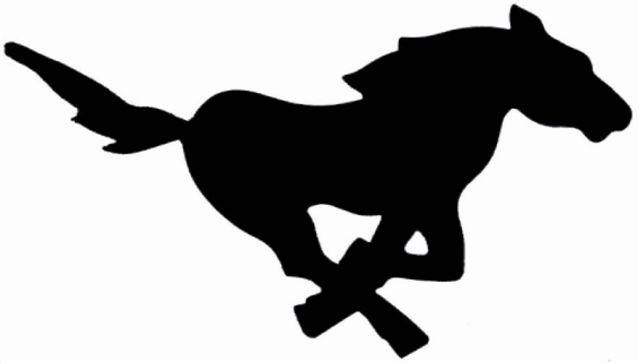 2017-2018Student Handbook Notice Regarding Directory Information and 
Parent’s Response Regarding Release of Student InformationState law requires the district to give you the following information:Certain information about district students is considered directory information and will be released to anyone who follows the procedures for requesting the information unless the parent or guardian objects to the release of the directory information about the student.  If you do not want Sands CISD to disclose directory information from your child’s education records without your prior written consent, you must notify the district in writing within ten school days of your child’s first day of instruction for this school year.This means that the district must give certain personal information (called “directory information”) about your child to any person who requests it, unless you have told the district in writing not to do so.  In addition, you have the right to tell the district that it may, or may not, use certain personal information about your child for specific school-sponsored purposes.  The district is providing you this form so you can communicate your wishes about these issues. [See Directory Information on next page for more information.]DIRECTORY INFORMATION FORMA SAND CISD has designated the following information as directory information:Directory information is used only for limited school-sponsored purposes and remains otherwise confidential and will not be released to the public without the consent of the parent or eligible student.  Phone numbers, addresses, and birth dates of our students will always be protected and will never be released to outside sources without proper approval from the parent. However, there are times we like to provide recognition to our students for outstanding performances such as honor roll and perfect attendance or highlight activities our students are participating in such as sports, FFA, One Act Play, and many other school related activities. The school sponsored purposes for releasing this information could include the following:Parent:  Please check one of the boxes below:I, parent of ______________________________ (student’s name),              (do give) the district permission to use the information in the above list for the specified school-sponsored purposes.(            (do not give) the district permission to use the information in the above list for the specified school-sponsored purposes.
Parent signature  		Date  	Parent’s Objection to the Release of Student Information to Military Recruiters 
and Institutions of Higher EducationFederal law requires that the district release to military recruiters and institutions of higher education, upon request, the name, address, and phone number of secondary school students enrolled in the district, unless the parent or eligible student directs the district not to release information to these types of requestors without prior written consent.  [See Release of Student Information to Military Recruiters and Institutions of Higher Education on page 13 of Sands CISD student handbook for more information.]Parent:  Please complete the following only if you do not want your child’s information released to a military recruiter or an institution of higher education without your prior consent.I, parent of ______________________________ (student’s name), request that the district not release my child’s name, address, and teESLhone number to a military recruiter or institutions of higher education upon their request without my prior written consent.Parent signature  		Date  	Name of Student____________________________________________________Field Trip PermissionI hereby consent to the designated personnel of Sands CISD for my child to participate in field trips, short excursions, or any other type of school related activities during this school year that a professional school employee may deem necessary for educational/instructional related experiences.  I further consent to medical treatment for my child in the event medical attention becomes necessary while on a field trip.  This authorization includes the authority to sign releases on my behalf for medical services.Parent Initial______________Medical Release AuthorizationI hereby authorize the person(s) listed as EMERGENCY CONTACTS and DOCTOR below to be notified at the school’s discretion and do authorized named doctor/emergency doctor to render such treatment as may be deemed necessary in an emergency, for the health of said child.  I further assume responsibility for payment of any professional emergency services required.EMERGENCY CONTACTS:_________________________________________ Phone_________________________________________________________Phone_______________DOCTOR’S NAME: __________________________________Phone________________Any known medical conditions: ______________________________________________Parent’s Signature_________________________________________________________Table of ContentsField Trip Permission	ivMedical Release Authorization	ivPREFACE	1SECTION I:  PARENTAL RIGHTS	3PARENTAL INVOLVEMENT	3Working Together	3Parent Involvement Coordinator	4Consent to Conduct a Psychological Evaluation	4Requesting Professional Qualifications of Teachers and Staff	5Reviewing Instructional Materials	5Displaying a Student’s Artwork, Photos, and Other Original Work	5Accessing Student Records	5Removing a Student Temporarily from the Classroom	6Removing a Student from Human Sexuality Instruction	6Removing a Student from Class for Tutoring or Test Preparation Purposes	7Excusing a Student from Reciting the Pledges to the U.S. and Texas Flags	7Excusing a Student from Reciting a Portion of the Declaration of Independence	8Requesting Notices of Certain Student Misconduct	8Prohibiting the Use of Corporal Punishment	8School Safety Transfers	9Requesting Classroom Assignment for Multiple Birth Siblings	9Parents of Students with Disabilities with Other School-Aged Children in the Home	9Request for the Use of a Service Animal	9Students in the conservatorship of the state (Foster Care)	9Students Who Are Homeless	10Options and Requirements for Providing Assistance to Students Who Have Learning Difficulties or Who Need or May Need Special Education Services	10Students With Physical or Mental Impairments Protected under Section 504	11Parents of Students Who Speak a Primary Language Other than English	11Accommodations for Children of Military Families	11Student Records	12Directory Information	14Directory Information for School-Sponsored Purposes	14SECTION II:  OTHER IMPORTANT INFORMATION FOR STUDENTS AND PARENTS	15ABSENCES/ATTENDANCE	15Compulsory Attendance	15Exemptions to Compulsory Attendance	16Failure to Comply with Compulsory Attendance (state policy)	16Failure to Comply with Compulsory Attendance (campus policy)	17Attendance for Credit	18Official Attendance-Taking Time	18Parent’s Note after an Absence	19Doctor’s Note after an Absence for Illness	19Driver License Attendance Verification	19ACADEMIC PROGRAMS	19AWARDS AND HONORS	20BULLYING	20CAREER AND TECHNICAL EDUCATION (CTE) PROGRAMS	21CELEBRATIONS	21CHILD SEXUAL ABUSE AND OTHER MALTREATMENT OF CHILDREN	21CLASS RANK / HIGHEST RANKING STUDENT	22CLASS SCHEDULES	24COLLEGE AND UNIVERSITY ADMISSIONS	24COLLEGE CREDIT COURSES	24COMPLAINTS AND CONCERNS	25CONDUCT	25Applicability of School Rules	25Campus Behavior Coordinator	25Disruptions of School Operations	25Social Events	26CONTAGIOUS DISEASES / CONDITIONS	26COUNSELING	26Academic Counseling	26Personal Counseling	27COURSE CREDIT	27CREDIT BY EXAM—If a Student Has Taken the Course	27CREDIT BY EXAM—If a Student Has Not Taken the Course	27DATING VIOLENCE, DISCRIMINATION, HARASSMENT, AND RETALIATION	28Dating Violence	28Discrimination	29Harassment	29Sexual Harassment and Gender-Based Harassment	29Retaliation	29Reporting Procedures	30Investigation of Report	30DISCRIMINATION	30DISTANCE LEARNING	30DISTRIBUTION OF PUBLISHED MATERIALS OR DOCUMENTS	31School Materials	31Nonschool Materials...from students	31Nonschool Materials...from others	32DRESS AND GROOMING	32ELECTRONIC DEVICES AND TECHNOLOGY RESOURCES	33Possession and Use of Personal Telecommunications Devices, Including Mobile TeESLhones	33Possession and Use of Other Personal Electronic Devices	34Instructional Use of Personal Telecommunications and Other Electronic Devices	34Acceptable Use of District Technology Resources	34Unacceptable and Inappropriate Use of Technology Resources	34END-OF-COURSE (EOC) ASSESSMENTS	35EXTRACURRICULAR ACTIVITIES, CLUBS, AND ORGANIZATIONS	35Standards of Behavior	36Offices and Elections	36FEES	36FUND-RAISING	37GANG-FREE ZONES	37GENDER-BASED HARASSMENT	37GRADE CLASSIFICATION	37GRADING GUIDELINES	37GRADUATION	38Requirements for a Diploma for a Student Enrolled in High School Prior to the 2014–15 School Year	38Requirements for a Diploma Beginning with the 2014–15 School Year	38Testing Requirements for Graduation	38Graduation Programs	39Foundation Graduation Program	41Personal Graduation Plans for Students Under The Foundation Graduation Program	43Certificates of Coursework Completion	43Students with Disabilities	43Graduation Activities	44Graduation Speakers	44Graduation Expenses	44Scholarships and Grants	44HARASSMENT	45HAZING	45HEALTH-RELATED MATTERS	45Bacterial Meningitis	45Food Allergies	46Physical Activity for Students in Elementary and Middle School	47School Health Advisory Council (SHAC)	47Student Wellness Policy/Wellness  Plan (All Grade Levels)	47Other Health-Related Matters	47Physical Fitness Assessment	47Vending Machines	48Tobacco and E-Cigarettes Prohibited (All Grade Levels and All Others on School Property)	48Asbestos Management Plan	48Pest Management Plan	48HOMELESS STUDENTS	48HOMEWORK	49IMMUNIZATION	49LAW ENFORCEMENT AGENCIES	49Questioning of Students	49Students Taken Into Custody	50Notification of Law Violations	50LEAVING CAMPUS	51During Lunch	51At Any Other Time During the School Day	52LIMITED ENGLISH PROFICIENT STUDENTS	52.	52MAKEUP WORK	52Makeup Work Because of Absence	52DAEP Makeup Work	53In-school Suspension (ISS) Makeup Work	53MEDICINE AT SCHOOL	53Psychotropic Drugs	54NONDISCRIMINATION STATEMENT	54NONTRADITIONAL ACADEMIC PROGRAMS	55PHYSICAL EXAMINATIONS / HEALTH SCREENINGS	55PLEDGES OF ALLEGIANCE AND A MINUTE OF SILENCE	55PRAYER	55PROMOTION AND RETENTION	55RELEASE OF STUDENTS FROM SCHOOL	57REPORT CARDS / PROGRESS REPORTS AND CONFERENCES	57RETALIATION	58SAFETY	58Accident Insurance	58Drills:  Fire, Tornado, and Other Emergencies	58Fire Drill Bells	58Tornado Drill Bells	58Emergency Medical Treatment and Information	59Emergency School-Closing Information	59SAT, ACT, AND OTHER STANDARDIZED TESTS	59SCHOOL FACILITIES	59Use by Students Before and After School	59Conduct Before and After School	60Use of Hallways During Class Time	60Cafeteria Services	60Library	60Meetings of Noncurriculum-Related Groups	60SEARCHES	60Students’ Desks and Lockers	60Electronic Devices	61Vehicles on Campus	61Trained Dogs	61Metal Detectors	61Drug-Testing	61SEXUAL HARASSMENT	61SPECIAL PROGRAMS	62STANDARDIZED TESTING	62SAT/ACT (Scholastic Aptitude Test and American College Test)	62STAAR (State of Texas Assessments of Academic Readiness)	62Grades 3–8	62End-of-Course (EOC) Assessments for Students in Grades 9–12	63STEROIDS	64STUDENTS IN PROTECTIVE CUSTODY OF THE STATE	64STUDENT SPEAKERS	64SUICIDE AWARENESS	64SUMMER SCHOOL	65TARDINESS	65TEXTBOOKS, ELECTRONIC TEXTBOOKS, TECHNOLOGICAL EQUIPMENT, AND OTHER INSTRUCTIONAL MATERIALS	65TRANSFERS	65TRANSPORTATION	65School-Sponsored Trips	65Buses and Other School Vehicles	65VANDALISM	66VIDEO CAMERAS	66VISITORS TO THE SCHOOL	67General Visitors	67Visitors Participating in Special Programs for Students	67VOTER REGISTRATION	67WITHDRAWING FROM SCHOOL	67APPENDIX I Parent Statement Prohibiting Corporal Punishment	69Appendix II – Bullying Policy	70Glossary	72PREFACETo Students and Parents:Welcome to school year 2017-2018!  Education is a team effort, and we know that students, parents, teachers, and other staff members all working together can make this a wonderfully successful year for our students.The Sands CISD Student Handbook is designed to provide a resource for some of the basic information that you and your child will need during the school year.  In an effort to make it easier to use, the handbook is divided into two sections:
Section I—PARENTAL RIGHTS AND RESPONSIBILITIES—with information to assist you in responding to school-related issues.  We encourage you to take some time to closely review this section of the handbook.Section II—OTHER IMPORTANT INFORMATION FOR STUDENTS AND PARENTS—organized alphabetically by topic for quick access when searching for information on a specific issue.Please be aware that the term “the student’s parent” is used to refer to the parent, legal guardian, or any other person who has agreed to assume school-related responsibility for a student.Both students and parents should become familiar with the Sands CISD Student Code of Conduct, which is a document adopted by the board and intended to promote school safety and an atmosphere for learning.  That document may be found at the end of this book.The Student Handbook is a general reference guide only and is designed to be in harmony with board policy and the Student Code of Conduct.  Please be aware that it is not a complete statement of all policies, procedures, or rules that may be applicable in a given circumstance.  In case of conflict between board policy (including the Student Code of Conduct) and any provisions of the Student Handbook, the provisions of board policy and the Student Code of Conduct are to be followed.Please be aware that the handbook is updated yearly, while policy adoption and revision may occur throughout the year.  Changes in policy or other rules that affect Student Handbook provisions will be made available to students and parents through newsletters or other communications.  The district reserves the right to modify provisions of the Student Handbook at any time, whenever it is deemed necessary.  Notice of any revision or modification will be given as is reasonably practical under the circumstances.Although the Student Handbook may refer to rights established through law or district policy, the Student Handbook does not create any additional rights for students and parents.  It does not, nor is it intended to, create contractual or legal rights between any student or parent and the district.After reading through the entire handbook with your child, keep it as a reference during this school year.  If you or your child has questions about any of the material in this handbook, please contact the Principal (Lenny Morrow, lmorrow@esc17.net or by phone 432-353-4888).Also, please complete and return to your child’s campus the following forms included in this handbook:Student and Parent Acknowledgment Form;Student Directory Information and Release of Student Information Form;Parent’s Objection to the Release of Student Information to Military Recruiters and Institutions of Higher Education Form, if you choose to restrict the release of information to these entities; andConsent/Opt-Out Form.Corporal Punishment FormField trip permission FormMedical Release Authorization [See Obtaining Information and Protecting Student Rights on page 4 and Directory Information on page 12 for more information.]Please note that references to policy codes are included so that parents can refer to current board policy.  A copy of the district’s policy manual is available for review in the school office or online at http://sands.esc17.net.SECTION I:  PARENTAL RIGHTS This section of the Sands CISD Student Handbook includes information on topics of particular interest to you as a parent.PARENTAL INVOLVEMENTWorking TogetherBoth experience and research tell us that a child’s education succeeds best when there is good communication and a strong partnership between home and school.  Your involvement in this partnership may include:Encouraging your child to put a high priority on education and working with your child on a daily basis to make the most of the educational opportunities the school provides.Ensuring that your child completes all homework assignments and special projects and comes to school each day prepared, rested, and ready to learn.Becoming familiar with all of your child’s school activities and with the academic programs, including special programs, offered in the district.Discussing with the counselor or principal any questions you may have about the options and opportunities available to your child.Reviewing the requirements of the graduation programs with your child once your child begins enrolling in courses that earn high school credit.Monitoring your child’s academic progress and contacting teachers as needed.  [See Academic Counseling on page 25 and Academic Programs on page 19.]Attending scheduled conferences and requesting additional conferences as needed.  To schedule a teESLhone or in-person conference with a teacher, counselor, or principal, please call the school office at 432-353-4888 for an appointment.  The teacher will usually return your call or meet with you during his or her conference period or before or after school.  [See Report Cards/Progress Reports and Conferences on page 55.]Becoming a school volunteer.  [For further information, see policies at GKG and contact Lenny Morrow.]Participating in campus parent organizations.  Parent organizations include:  booster club.Serving as a parent representative on the district-level or campus-level planning committees, assisting in the development of educational goals and plans to improve student achievement.  For further information, see policies at BQA and BQB, and contact Wayne Blount.Serving on the School Health Advisory Council (SHAC), assisting the district in ensuring local community values are reflected in health education instruction.  [See policies at BDF, EHAA, FFA, and information in this handbook at School Health Advisory Council on page 45.]Being aware of the school’s ongoing bullying and harassment prevention efforts.Attending board meetings to learn more about district operations.  [See policies at BE and BED for more information.]Parent Involvement CoordinatorThe Parent Involvement Coordinator, who works with parents of students participating in Title I programs is Lenny Morrow and may be contacted at 432-353-4888.Your child will not be required to participate without parental consent in any survey, analysis, or evaluation—funded in whole or in part by the U.S. Department of Education—that concerns:Political affiliations or beliefs of the student or the student’s parent.Mental or psychological problems of the student or the student’s family.Sexual behavior or attitudes.Illegal, antisocial, self-incriminating, or demeaning behavior.Critical appraisals of individuals with whom the student has a close family relationship.Relationships privileged under law, such as relationships with lawyers, physicians, and ministers.Religious practices, affiliations, or beliefs of the student or parents.Income, except when the information is required by law and will be used to determine the student’s eligibility to participate in a special program or to receive financial assistance under such a program.You will be able to inspect the survey or other instrument and any instructional materials used in connection with such a survey, analysis, or evaluation.  [For further information, see policy EF(LEGAL).]As a parent, you have a right to receive notice of and deny permission for your child’s participation in: Any survey concerning the private information listed above, regardless of funding.School activities involving the collection, disclosure, or use of personal information gathered from your child for the purpose of marketing, selling, or otherwise disclosing that information. Note that this does not apply to the collection, disclosure, or use of personal information collected from students for the exclusive purpose of developing, evaluating, or providing educational products or services for, or to, students or educational institutions. Any nonemergency, invasive physical examination or screening required as a condition of attendance, administered and scheduled by the school in advance and not necessary to protect the immediate health and safety of the student.  Exceptions are hearing, vision, or scoliosis screenings, or any physical exam or screening permitted or required under state law.  [See policies EF and FFAA.]As a parent, you may inspect a survey created by a third party before the survey is administered or distributed to your child.Requesting Professional Qualifications of Teachers and StaffYou may request information regarding the professional qualifications of your child’s teachers, including whether a teacher has met state qualification and licensing criteria for the grade levels and subject areas in which the teacher provides instruction; whether the teacher has an emergency permit or other provisional status for which state requirements have been waived; and undergraduate and graduate degree majors, graduate certifications, and the field of study of the certification or degree.  You also have the right to request information about the qualifications of any paraprofessional who may provide services to your child.Reviewing Instructional MaterialsAs a parent, you have a right to review teaching materials, textbooks, and other teaching aids and instructional materials used in the curriculum, and to examine tests that have been administered to your child.[Also see Removing a Student from Human Sexuality Instruction on page 7 for additional information.]Displaying a Student’s Artwork, Photos, and Other Original WorkTeachers may display students’ work, which may include personally identifiable student information,  in classrooms or elsewhere on campus as recognition of student achievement.  However, the district will seek parental consent before displaying students’ artwork, special projects, photographs taken by students, original videos or voice recordings, and other original works on the district’s Web site, on any campus or classroom Web site, in printed material, by video, or by any other method of mass communication.Accessing Student RecordsYou may review your child’s student records.  These records include:Attendance records,Test scores,Grades,Disciplinary records,Counseling records,Psychological records,Applications for admission,Health and immunization information,Other medical records,Teacher and counselor evaluations,Reports of behavioral patterns, andState assessment instruments that have been administered to your child.[See Student Records on page 11.]Consent to Video or Audio Record a Student When Not Otherwise Permitted by Law State law permits the school to make a video or voice recording without parental permission for the following circumstances:When it is to be used for school safety;When it relates to classroom instruction or a co-curricular or extracurricular activity; orWhen it relates to media coverage of the school.The district will seek parental consent through a written request before making any video or voice recording of your child not otherwise allowed by law. Consent to Receive Parenting and Paternity Awareness Instruction if Student is Under Age 14 A child under the age of 14, must have parental permission for your child to receive instruction in the district’s parenting and paternity awareness program; otherwise, the your child will not be allowed to participate in the instruction.  This program, developed by the Office of the Texas Attorney General and the State Board of Education (SBOE), is incorporated into the district’s health education classes.Removing a Student Temporarily from the ClassroomYou may remove your child temporarily from the classroom if an instructional activity in which your child is scheduled to participate conflicts with your religious or moral beliefs.  The removal cannot be for the purpose of avoiding a test and may not extend for an entire semester.  Further, your child must satisfy grade-level and graduation requirements as determined by the school and by the Texas Education Agency.Removing a Student from Human Sexuality InstructionAs a part of the district’s curriculum, students receive instruction related to human sexuality.  The School Health Advisory Council (SHAC) is involved with the selection of course materials for such instruction. State law requires that any instruction related to human sexuality, sexually transmitted diseases, or human immunodeficiency virus or acquired immune deficiency syndrome must:Present abstinence from sexual activity as the preferred choice of behavior in relationship to all sexual activity for unmarried persons of school age;Devote more attention to abstinence from sexual activity than to any other behavior;Emphasize that abstinence is the only method that is 100 percent effective in preventing pregnancy, sexually transmitted diseases, and the emotional trauma associated with adolescent sexual activity; Direct adolescents to a standard of behavior in which abstinence from sexual activity before marriage is the most effective way to prevent pregnancy and sexually transmitted diseases; andIf included in the content of the curriculum, teach contraception and condom use in terms of human use reality rates instead of theoretical laboratory rates.In accordance with state law, below is a summary of the district’s curriculum regarding human sexuality instruction:As a parent, you are entitled to review the curriculum materials.  In addition, you may remove your child from any part of the human sexuality instruction with no academic, disciplinary, or other penalties.  You may also choose to become more involved with the development of curriculum used for this purpose by becoming a member of the district’s SHAC.  Please see the campus principal for additional information.Removing a Student from Class for Tutoring or Test Preparation PurposesBased on informal observations, evaluative data such as grades earned on assignments or tests, or results from diagnostic assessments, a teacher may determine that a student is in need of additional targeted assistance in order for the student to achieve mastery in state-developed essential knowledge and skills.  The school will always attempt to provide tutoring and strategies for test-taking in ways that prevent removal from other instruction as much as possible.  In accordance with state law and policy EC, the school will not remove a student from a regularly scheduled class for remedial tutoring or test preparation for more than ten percent of the school days on which the class is offered, unless the student’s parent consents to this removal.  The school may also offer tutorial services, which students whose grades are below 70 will be required to attend.  Also refer to policies EC and EHBC, and contact your student’s teacher with questions about any tutoring programs provided by the school.Excusing a Student from Reciting the Pledges to the U.S. and Texas FlagsAs a parent, you may request that your child be excused from participation in the daily recitation of the Pledge of Allegiance to the United States flag and the Pledge of Allegiance to the Texas flag.  The request must be in writing.  State law does not allow your child to be excused from participation in the required minute of silence or silent activity that follows.  [See Pledges of Allegiance and a Minute of Silence on page 53 and policy EC(LEGAL).]Excusing a Student from Reciting a Portion of the Declaration of IndependenceYou may request that your child be excused from recitation of a portion of the Declaration of Independence. State law requires students in social studies classes in grades 3–12 to recite a portion of the text of the Declaration of Independence during Celebrate Freedom Week unless (1) you provide a written statement requesting that your child be excused, (2) the district determines that your child has a conscientious objection to the recitation, or (3) you are a representative of a foreign government to whom the United States government extends diplomatic immunity.  [See policy EHBK(LEGAL).]Teachers and other approved employees are permitted by the district to communicate with students through the use of electronic media within the scope of the individual’s professional responsibilities.  For example, a teacher may set up a social networking page for his or her class that has information related to class work, homework, and tests.  As a parent, you are welcome to join or become a member of such a page.An employee described above may also contact a student individually through electronic media to communicate about items such as homework or upcoming tests.If you prefer that your child not receive any one-to-one electronic communications from a district employee or if you have questions related to the use of electronic media by district employees, please contact the campus principal.Requesting Notices of Certain Student MisconductA noncustodial parent may request in writing that he or she be provided, for the remainder of the school year, a copy of any written notice usually provided to a parent related to his or her child’s misconduct that may involve placement in a disciplinary alternative education program (DAEP) or expulsion.  [See policy FO(LEGAL) and the Student Code of Conduct.]Prohibiting the Use of Corporal PunishmentCorporal punishment—spanking or paddling the student—may be used as a discipline management technique in accordance with the Student Code of Conduct and policy FO(LOCAL) in the district’s policy manual.If you do not want corporal punishment to be administered to your child as a method of student discipline, please return the form included in this handbook OR please return the form included in the forms packet OR submit a written statement to the campus principal stating this decision.  A signed statement must be provided each year.You may choose to revoke this request at any time during the year by providing a signed statement to the campus principal.  However, district personnel may choose to use discipline methods other than corporal punishment even if the parent requests that this method be used on the student.Please note that if the district is made aware that a student is in temporary or permanent conservatorship (custody) of the state, through foster care, kinship care, or other arrangements, corporal punishment shall not be administered, even when a signed statement prohibiting its use has not been submitted by the student’s caregiver or caseworker. School Safety TransfersAs a parent, you may: Request the transfer of your child to another classroom or campus if your child has been determined by the district to have been a victim of bullying as the term is defined by Education Code 37.0832.  Transportation is not provided for a transfer to another campus.  See the Superintendent for information.  Consult with district administrators if your child has been determined by the district to have engaged in bullying and the district decides to transfer your child to another campus.  Transportation is not provided in this circumstance.  [See Bullying on page 19, policy FDB, and policy FFI.]Request the transfer of your child to attend a safe public school in the district if your child attends school at a campus identified by TEA as persistently dangerous or if your child has been a victim of a violent criminal offense while at school or on school grounds.  [See policy FDE(LOCAL).]Request the transfer of your child to another campus or a neighboring district if your child has been the victim of a sexual assault by another student assigned to the same campus, whether the assault occurred on or off campus, and that student has been convicted of or placed on deferred adjudication for that assault.  [See policy FDE.]Requesting Classroom Assignment for Multiple Birth SiblingsAs a parent, if your children are multiple birth siblings (e.g., twins, triplets, etc.) assigned to the same grade and campus, you may request that they be placed either in the same classroom or in separate classrooms.  Your written request must be submitted no later than the 14th day after the enrollment of your children.  [See policy FDB(LEGAL).]Parents of Students with Disabilities with Other School-Aged Children in the HomeIf a student is receiving special education services at a campus outside his or her attendance zone, the parent or guardian may request that any other student residing in the household be transferred to the same campus, if the appropriate grade level for the transferring student is offered on that campus.  [See policy FDB(LOCAL).]Request for the Use of a Service AnimalA parent of a student who uses a service animal because of the student’s disability must submit a request in writing to the principal at least ten district business days before bringing the service animal on campus.Students in the conservatorship of the state (Foster Care)A student who is currently in the conservatorship (custody) of the state and who is moved outside of the district’s or school’s attendance boundaries, or who is initially placed in the conservatorship of the state and who is moved outside the district’s or school’s boundaries, is entitled to continue in enrollment at the school he or she was attending prior to the placement or move until the student reaches the highest grade level at the particular school. In addition, if a student in grade 11 or 12 transfers to another district but does not meet the graduation requirements of the receiving district, the student can request to receive a diploma from the previous district if he or she meets the criteria to graduate from the previous district.A student who is currently in the conservatorship (custody) of the state and whoenrolls in the district after the beginning of the school year will be allowed creditby-examination opportunities outside the district’s established testing windows and the district will grant proportionate course credit by semester (partial credit) when a student does only passes one semester of a two-semester course.Students Who Are HomelessChildren who are homeless will be provided flexibility regarding certain districtprovisions, including:■ Proof of residency requirements;■ Immunization requirements;■ Educational program placement, if the student is unable to provide previousacademic records, or misses an application deadline during a period ofhomelessness;■ Credit-by-examination opportunities;■ The award of partial credit (awarding credit proportionately when a studentpasses only one semester of a two-semester course);■ Eligibility requirements for participation in extracurricular activities; and■ Graduation requirements.If a student in grade 11 or 12 is homeless and transfers to another school district but does not meet the graduation requirements of the receiving district, the student can request to receive a diploma from the previous district if he or she meets the criteria to graduate from the previous district. Federal law also allows a homeless student to remain enrolled in what is called the “school of origin” or to enroll in a new school in the attendance area where the student is currently residing. [See also Homeless Students on page 47 for more information.]Options and Requirements for Providing Assistance to Students Who Have Learning Difficulties or Who Need or May Need Special Education ServicesIf a child is experiencing learning difficulties, the parent may contact the person listed below to learn about the district’s overall general education referral or screening system for support services.  This system links students to a variety of support options, including referral for a special education evaluation.  Students having difficulty in the regular classroom should be considered for tutorial, compensatory, and other academic or behavior support services that are available to all students including a process based on Response to Intervention (RtI).  The implementation of RtI has the potential to have a positive impact on the ability of school districts to meet the needs of all struggling students.At any time, a parent is entitled to request an evaluation for special education services.  Within a reasonable amount of time, the district must decide if the evaluation is needed.  If the evaluation is needed, the parent will be notified and asked to provide informed written consent for the evaluation.  The district must complete the evaluation and the report within 60 calendar days of the date the district receives the written consent.  The district must give a copy of the report to the parent.If the district determines that the evaluation is not needed, the district will provide the parent with prior written notice that explains why the child will not be evaluated.  This written notice will include a statement that informs the parents of their rights, if they disagree with the district.  The district is required to give parents the Notice of Procedural Safeguards—Rights of Parents of Students with Disabilities.  Additional information regarding the Individuals with Disabilities Education Act (IDEA) is available from the school district in a companion document, A Guide to the Admission, Review, and Dismissal Process.Both documents may also be found at http://framework.esc18.net/display/Webforms/LandingPage.aspx. The following Web sites provide information to those who are seeking information and resources specific to students with disabilities and their families:Texas Project First, at http://www.texasprojectfirst.org/Partners Resource Network, at http://www.partnerstx.org/howPRNhelps.htmlThe designated person to contact regarding options for a child experiencing learning difficulties or a referral for evaluation for special education services is Lenny Morrow at 432-353-4888.Students With Physical or Mental Impairments Protected under Section 504A child determined to have a physical or mental impairment that substantially limits a major life activity, as defined by law, and who does not otherwise qualify for special education services, may qualify for protections under Section 504 of the Rehabilitation Act.  Section 504 is a federal law designed to prohibit discrimination against individuals with disabilities.  When an evaluation is requested, a committee will be formed to determine if the child is in need of services and supports under Section 504 to receive a free appropriate public education (FAPE), as this is defined in federal law.  Parents of Students Who Speak a Primary Language Other than EnglishA student may be eligible to receive specialized support if his or her primary language is not English, and the student has difficulty performing ordinary class work in English.  If the student qualifies for these extra services, the Language Proficiency Assessment Committee (LPAC) will determine the types of services the student needs, including accommodations or modifications related to classroom instruction, local assessments, and state-mandated assessments.Accommodations for Children of Military FamiliesChildren of military families will be provided flexibility regarding certain district requirements, including:Immunization requirements.Grade level, course, or educational program placement.Eligibility requirements for participation in extracurricular activities.Graduation requirements.In addition, absences related to a student visiting with his or her parent related to leave or deployment activities may be excused by the district. Additional information may be found at Student RecordsA federal law, known as the Family Educational Rights and Privacy Act, or FERPA, affords parents and eligible students certain rights with respect to the student’s education records. For purposes of student records, an “eligible” student is one who is 18 or older or who is attending an institution of postsecondary education. These rights, as discussed in this section include:The right to inspect and review student records within 45 days after the day the school receives a request for access.The right to request an amendment to a student record the parent or eligible student believes is inaccurate, misleading, or otherwise in violation of FERPA.The right to provide written consent before the school discloses personally identifiable information from the student’s records, except to the extent that FERPA authorizes disclosure without consent.The right to file a complaint with the U.S. Department of Education concerning failures by the school to comply with FERPA requirements. The name and address of the office that administers FERPA are:Family Policy Compliance Office
U.S. Department of Education
400 Maryland Avenue, SW
Washington, DC 20202-5901Both FERPA and state laws safeguard student records from unauthorized inspection or use and provide parents and eligible students certain rights of privacy. Before disclosing any personally identifiable information from a student’s records, the district must verify the identity of the person, including a parent or the student, requesting the information. Virtually all information pertaining to student performance, including grades, test results, and disciplinary records, is considered confidential educational records. Inspection and release of student records is primarily restricted to an eligible student or a student’s parents—whether married, separated, or divorced—unless the school is given a copy of a court order terminating parental rights or the right to access a student’s education records. Federal law requires that, as soon as a student reaches the age of 18, is emancipated by a court, or enrolls in a postsecondary institution, control of the records goes to the student. The parents may continue to have access to the records, however, if the student is a dependent for tax purposes and under limited circumstances when there is a threat to the health and safety of the student or other individuals.FERPA permits the disclosure of personally identifiable information from a student’s education records, without written consent of the parent or eligible student, in the following circumstances:When district school officials have what federal law refers to as a “legitimate educational interest” in a student’s records. School officials would include board members and employees, such as the superintendent, administrators, and principals; teachers, school counselors, diagnosticians, and support staff (including district health or district medical staff); a person or company with whom the district has contracted or allowed to provide a particular institutional service or function (such as an attorney, consultant, third-party vendor that offers online programs or software, auditor, medical consultant, therapist, school resource officer, or volunteer); a parent or student serving on a school committee; or a parent or student assisting a school official in the performance of his or her duties. “Legitimate educational interest” in a student’s records includes working with the student; considering disciplinary or academic actions, the student’s case, or an individualized education program for a student with disabilities; compiling statistical data; reviewing an educational record to fulfill the official’s professional responsibility to the school and the student; or investigating or evaluating programs.To authorized representatives of various governmental agencies, including juvenile service providers, the U.S. Comptroller General’s office, the U.S. Attorney General’s office, the U.S. Secretary of Education, TEA, the U.S. Secretary of Agriculture’s office, and Child Protective Services (CPS) caseworkers or other child welfare representatives, in certain cases.To individuals or entities granted access in response to a subpoena or court order.To another school, school district/system, or institution of postsecondary education to which a student seeks or intends to enroll or in which he or she is already enrolled.In connection with financial aid for which a student has applied or which the student has received.To accrediting organizations to carry out accrediting functions. To organizations conducting studies for, or on behalf of, the school, in order to develop, validate, or administer predictive tests; administer student aid programs; or improve instruction. To appropriate officials in connection with a health or safety emergency.When the district discloses information it has designated as directory information [see Objecting to the Release of Directory Information on page 5 for opportunities to prohibit this disclosure]. Release of personally identifiable information to any other person or agency—such as a prospective employer or for a scholarship application—will occur only with parental or student permission as appropriate.The principal is custodian of all records for currently enrolled students at the assigned school. The principal is the custodian of all records for students who have withdrawn or graduated.A parent or eligible student who wishes to inspect the student’s records should submit a written request to the records custodian identifying the records he or she wishes to inspect. Records may be inspected by a parent or eligible student during regular school hours. The records custodian or designee will respond to reasonable requests for explanation and interpretation of the records.A parent or eligible student who provides a written request and pays copying costs of ten cents per page may obtain copies. If circumstances prevent inspection during regular school hours and the student qualifies for free or reduced-price meals, the district will either provide a copy of the records requested or make other arrangements for the parent or student to review these records. The address of the superintendent’s office is PO Box 218 Ackerly, TX. 79713The address(es) of the principals’ offices are: PO Box 218 Ackerly, TX. 79713A parent (or eligible student) may inspect the student’s records and request a correction or amendment if the records are considered inaccurate, misleading, or otherwise in violation of the student’s privacy rights. A request to correct a student’s record should be submitted to the appropriate records custodian. The request must clearly identify the part of the record that should be corrected and include an explanation of how the information in the record is inaccurate. If the district denies the request to amend the records, the parent or eligible student has the right to request a hearing. If the records are not amended as a result of the hearing, the parent or eligible student has 30 school days to exercise the right to place a statement commenting on the information in the student’s record.Although improperly recorded grades may be challenged, contesting a student’s grade in a course or on an examination is handled through the general complaint process found in policy FNG(LOCAL). A grade issued by a classroom teacher can be changed only if, as determined by the board of trustees, the grade is arbitrary, erroneous, or inconsistent with the district’s grading policy. [See FINALITY OF GRADES at FNG(LEGAL), Report Cards/Progress Reports and Conferences on page 56, and Complaints and Concerns on page 24 for an overview of the process.]The district’s policy regarding student records found at policy FL is available from the principal’s or superintendent’s office and on the school’s website. http://sands.esc17.net/The parent’s or eligible student’s right of access to and copies of student records do not extend to all records. Materials that are not considered educational records—such as a teacher’s personal notes about a student that are shared only with a substitute teacher—do not have to be made available to the parents or student.Directory InformationThe law permits the district to designate certain personal information about students as “directory information.”  This “directory information” will be released to anyone who follows procedures for requesting it.However, release of a student’s directory information may be prevented by the parent or an eligible student.  This objection must be made in writing to the principal within ten school days of your child’s first day of instruction for this school year.  [See the “Notice Regarding Directory Information and Parent’s Response Regarding Release of Student Information” included in this handbook.Directory Information for School-Sponsored PurposesThe district often needs to use student information for the following school-sponsored purposes:  annual, sports, release to media for awards, FFA activities, and UIL activities.For these specific school-sponsored purposes, the district would like to use your child’s Student’s name, address, teESLhone listing, E-mail address, photograph, date and place of birth, major field of study, degrees, honors, and awards received, dates of attendance, grade level, most recent schools previously attended, participation in officially recognized activities and sports, weights, and height, if a member of an athletic team. This information will not be used for other purposes without the consent of the parent or eligible student, except as described above at Directory Information.Unless you object to the use of your child’s information for these limited purposes, the school will not need to ask your permission each time the district wishes to use this information for the school-sponsored purposes listed above.Objecting to the release of Student Information to Military Recruiters and Institutions of Higher Education (Secondary Grade Levels Only) The district is required by federal law to comply with a request by a military recruiter or an institution of higher education for students’ names, addresses, and teESLhone listings, unless parents have advised the district not to release their child’s information without prior written consent.  A form has been attached for you to complete if you do not want the district to provide this information to military recruiters or institutions of higher education.SECTION II:  OTHER IMPORTANT INFORMATION FOR STUDENTS AND PARENTSTopics in this section of the handbook contain important information on academics, school activities, and school operations and requirements.  Take a moment with your child to become familiar with the various issues addressed in this section.  It is organized in alphabetical order to serve as a quick-reference when you or your child has a question about a specific school-related issue.  Should you be unable to find the information on a particular topic, please contact Lenny Morrow at 432-353-4888.ABSENCES/ATTENDANCERegular school attendance is essential for a student to make the most of his or her education—to benefit from teacher-led and school activities, to build each day’s learning on the previous day’s, and to grow as an individual.  Absences from class may result in serious disruption of a student’s mastery of the instructional materials; therefore, the student and parent should make every effort to avoid unnecessary absences.  Two state laws—one dealing with compulsory attendance, the other with attendance for course credit—are of special interest to students and parents.  They are discussed below.Compulsory AttendanceAge 19 and OlderA student who voluntarily attends or enrolls after his or her 19th birthday is required to attend each school day until the end of the school year.  If a student age 19 or older has more than five unexcused absences in a semester, the district may revoke the student’s enrollment.  The student’s presence on school property thereafter would be unauthorized and may be considered trespassing.  [See policy FEA.]Age 6-19State law requires that a student between the ages of six and 19 attend school, as well as any applicable accelerated instruction program, extended year program, or tutorial session, unless the student is otherwise excused from attendance or legally exempt.Students enrolled in prekindergarten or kindergartens are required to attend school.State law requires attendance in an accelerated reading instruction program when kindergarten, first grade, or second grade students are assigned to such a program.  Parents will be notified in writing if their child is assigned to an accelerated reading instruction program as a result of a diagnostic reading instrument.A student in grades 3–8 will be required to attend any assigned accelerated instruction program, which may occur before or after school or during the summer, if the student does not meet the passing standards on the state assessment for his or her grade level and applicable subject area.Exemptions to Compulsory AttendanceState law allows exemptions to the compulsory attendance requirements for several types of absences if the student makes up all work.  These include the following activities and events:Religious holy days; Required court appearances;Activities related to obtaining United States citizenship;Service as an election clerk if the student makes up work missed.Documented health-care appointments, including absences for recognized services for students diagnosed with autism spectrum disorders.  A note from the health-care provider must be submitted upon the student’s return to campus.For students in the conservatorship (custody) of the state, An activity required under a court-ordered service plan; orAny other court-ordered activity, provided it is not practicable to schedule the student’s      participation in the activity outside of school hours.As listed in Section I at Children of Military Families, absences of up to five days will be excused for a student to visit with a parent, stepparent, or legal guardian who has been called to duty for, is on leave from, or immediately returned from certain deployments.In addition, a junior or senior student’s absence of up to two days related to visiting a college or university will be considered an exemption, provided the student receives approval from the campus principal, follows the campus procedures to verify such a visit, and makes up any work missed.Failure to Comply with Compulsory Attendance (state policy)All Grade LevelsSchool employees must investigate and report violations of the state compulsory attendance law. A student absent without permission from school; from any class; from required special programs, such as additional special instruction, termed “accelerated instruction” by the state; or from required tutorials will be considered in violation of the compulsory attendance law and subject to disciplinary action.Age 19 and OlderAfter a student age 19 or older incurs a third unexcused absence, the district will send the student a letter as required by law explaining that the district may revoke the student’s enrollment for the remainder of the school year if the student has more than five unexcused absences in a semester. As an alternative to revoking a student’s enrollment, the district may implement a behavior improvement plan. Between Ages 6 and 19When a student between ages 6 and 19 incurs unexcused absences for three or more days or parts of days within a four-week period, the school will send a notice to the student’s parent, as required by law, to remind the parent that it is the parent’s duty to monitor his or her child’s attendance and to require the student to come to school. The notice will also inform the parent that the district will initiate truancy prevention measures and request a conference between school administrators and the parent. These measures will include a behavior improvement plan, school-based community service, or referrals to either in-school or out-of-school counseling or other social services. Any other measures considered appropriate by the district will also be initiated. The truancy prevention facilitator for the district is Lenny Morrow If you have questions about your student and the effect of his or her absences from school, please contact the facilitator or any other campus administrator. A court of law may also impose penalties against a student’s parent if a school-aged student is deliberately not attending school. A complaint against the parent may be filed in court if the student is absent without excuse from school on ten or more days or parts of days within a six-month period in the same school year.If a student ages 12 through 18 incurs unexcused absences on ten or more days or parts of days within a six-month period in the same school year, the district, in most circumstances, will refer the student to truancy court.[See policy FEA(LEGAL).]Failure to Comply with Compulsory Attendance (campus policy)1.) Students who have missed 5 or more days during a semester or have more than 2 unexcused absences will be required to attend a conference at school with principal and/or teacher.2.) Students are considered to have” excessive absences” who have missed more than 8 days during a semester or have more than 3 unexcused absences during a semester. These students will have to attend an attendance recovery day. These days will be scheduled on a Saturday in December for the Fall semester and Saturday in May for the Spring semester. Additional days may be required if the student continues to miss additional days. 3.) Students who have excessive absences as described in #2 will also become ineligible to travel on school sponsored activities and trips. 4.) A court of law may also impose penalties against both the student and his or her parents if a school-aged student is deliberately not attending school. 5.) Students with 1 or more unexcused absence or 3 or more excused absences will not be eligible for exemptions to SEMESTER EXAMS.6.) Excessive absences can also effect approval of transfer students.Attendance for CreditTo receive credit in a class, a student must attend at least 90 percent of the days the class is offered.  A student who attends at least 75 percent but fewer than 90 percent of the days the class is offered may receive credit for the class if he or she completes a plan, approved by the principal, that allows the student to fulfill the instructional requirements for the class.  If a student is involved in a criminal or juvenile court proceeding, the approval of the judge presiding over the case will also be required before the student receives credit for the class.If a student attends less than 75 percent of the days a class is offered or has not completed the plan approved by the principal, then the student will be referred to the attendance review committee to determine whether there are extenuating circumstances for the absences and how the student can regain credit, if appropriate.  [See policy FEC.]In determining whether there were extenuating circumstances for the absences, the attendance committee will use the following guidelines:All absences will be considered in determining whether a student has attended the required percentage of days.  If makeup work is completed, absences for the reasons listed above at Exemptions to Compulsory Attendance will be considered days of attendance for this purpose.A transfer or migrant student begins to accumulate absences only after he or she has enrolled in the district.  In reaching a decision about a student’s absences, the committee will attempt to ensure that it is in the best interest of the student.The committee will consider the acceptability and authenticity of documented reasons for the student’s absences.The committee will consider whether the absences were for reasons over which the student or the student’s parent could exercise any control.The committee will consider the extent to which the student has completed all assignments, mastered the essential knowledge and skills, and maintained passing grades in the course or subject.The student or parent will be given an opportunity to present any information to the committee about the absences and to talk about ways to earn or regain credit.The student or parent may appeal the committee’s decision to the board of trustees by filing a written request with the superintendent in accordance with policy FNG(LOCAL).The actual number of days a student must be in attendance in order to receive credit will depend on whether the class is for a full semester or for a full year.Official Attendance-Taking TimeThe district must submit attendance of its students to Texas Education Agency (TEA) reflecting attendance at a specific time each day.  Official attendance is taken every day during second period @ 9:00 am.A student absent for any portion of the day, including at the official attendance-taking time, should follow the procedures below.Parent’s Note after an AbsenceWhen a student must be absent from school, the student—upon returning to school—must bring a note signed by the parent that describes the reason for the absence.  A note signed by the student, even with the parent’s permission, will not be accepted unless the student is 18 or older.Doctor’s Note after an Absence for IllnessUpon return to school, a student absent for more than 5 consecutive days because of a personal illness must bring a statement from a doctor or health clinic verifying the illness or condition that caused the student’s extended absence from school. Should the student develop a questionable pattern of absences, the principal or attendance committee may require a statement from a doctor or health clinic verifying the illness or condition that caused the student’s absence from school.  [See policy FEC(LOCAL).]Driver License Attendance VerificationFor a student between the ages of 16 and 18 to obtain a driver license, written parental permission must be provided for the Texas Department of Public Safety (DPS)  to access the student’s attendance records and, in certain circumstances, for a school administrator to provide the student’s attendance information to DPS.  A verification of enrollment (VOE) form may be obtained from the office, which the student will need to submit to DPS upon application for a driver license.ACCOUNTABILITY UNDER STATE AND FEDERAL LAW (All Grade Levels) Sands CISD and each of its campuses are held to certain standards of accountability under state and federal law. A key component of the accountability requirements is the dissemination and publication of certain reports and information, which include: ■ The Texas Academic Performance Report (TAPR) for the district, compiled by TEA, the state agency that oversees public education, based on academic factors and ratings; ■ A School Report Card (SRC) for each campus in the district compiled by TEA based on academic factors and ratings; ■ The district’s financial management report, which will include the financial accountability rating assigned to the district by TEA; ■ The performance ratings of the district’s evaluation of community and student engagement using the indicators required by law; and ■ Information compiled by TEA for the submission of a federal report card that is required by the No Child Left Behind Act. Information about all of these can be found on the district’s website at http://sands.esc17.net/. Hard copies of any reports are available upon request to the district’s administration office. TEA also maintains additional accountability and accreditation information at http://www.texasschoolaccountabilitydashboard.org and http://www.tea.texas.gov. ACADEMIC PROGRAMSThe school counselor provides students and parents information regarding academic programs to prepare for higher education and career choices.  [For more information, see Academic Counseling on page 25 of this handbook and policies at EIF.]AWARDS AND HONORSAwards will be given at the end of the year for each student with perfect attendance and who made the honor roll each six weeks. There will also be citizenship awards which are given to students as voted on by the staff at Sands CISD who demonstrate high character in the classroom.BULLYINGBullying occurs when a student or group of students engages in written or verbal expression, expression through electronic methods, or physical conduct against another student on school property, at a school-sponsored or -related activity, or in a district operated vehicle, and the behavior:Results in harm to the student or the student’s property, Places a student in reasonable fear of physical harm or of damage to the student’s property, or Is so severe, persistent, and pervasive that it creates an intimidating, threatening, or abusive educational environment.This conduct is considered bullying if it exploits an imbalance of power between the student perpetrator(s) and the student victim and if it interferes with a student’s education or substantially disrupts the operation of the school.  Bullying is prohibited by the district and could include hazing, threats, taunting, teasing, confinement, assault, demands for money, destruction of property, theft of valued possessions, name-calling, rumor-spreading, or ostracism.  In some cases, bullying can occur through electronic methods, called “cyberbullying.” If a student believes that he or she has experienced bullying or has witnessed bullying of another student, it is important for the student or parent to notify a teacher, counselor, principal, or another district employee as soon as possible to obtain assistance and intervention.  The administration will investigate any allegations of bullying  or other related misconduct.  If the results of an investigation indicate that bullying has occurred, the administration will take appropriate disciplinary action.  Disciplinary or other action may be taken even if the conduct did not rise to the level of bullying.  The district will also contact the parents of the victim and of the student who was found to have engaged in the bullying.  Available counseling options will be provided to these individuals, as well as to any students who have been identified as witnesses to the bullying.Any retaliation against a student who reports an incident of bullying is prohibited.The principal may, in response to an identified case of bullying, decide to transfer a student found to have engaged in bullying to another classroom at the campus.  In consultation with the student’s parent, the student may also be transferred to another campus in the district.  The parent of a student who has been determined by the district to be a victim of bullying may request that his or her child be transferred to another classroom or campus within the district.  [Also see School Safety Transfers on page 9.]A copy of the district’s policy is available in the principal’s office, superintendent’s office, and on the district’s Web site. The policy can also be found in Board policy FFI.A student or parent who is dissatisfied with the outcome of an investigation may appeal through policy FNG(LOCAL).[Also see Dating Violence, Discrimination, Harassment, and Retaliation on page 27, School Safety Transfers on page 7, Hazing on page 43, policy FFI, and the district improvement plan, a copy of which can be viewed in the campus office.]CAREER AND TECHNICAL EDUCATION (CTE) PROGRAMSThe district offers career and technical education programs in Agriculture, Science, and Business. Admission to these programs is based on credits, graduation plan, and availability.Sands CISD will take steps to ensure that lack of English language skills will not be a barrier to admission and participation in all educational and CTE programs.  [Also see Nondiscrimination Statement on page 52 for additional information regarding the district’s efforts regarding participation in these programs.]CELEBRATIONSAlthough a parent or grandparent is not prohibited from providing food for a school-designated function or for children in the child’s or grandchild’s classroom for his or her birthday, please be aware that children in the school may have severe allergies to certain food products.  Therefore, it is imperative to discuss this with the child’s teacher prior to bringing any food in this circumstance.  Occasionally, the school or a class may host certain functions or celebrations tied to the curriculum that will involve food.  The school or teacher will notify students and parents of any known food allergies when soliciting potential volunteers for bringing food products.  Also see Food Allergies on page 45.CHILD SEXUAL ABUSE AND OTHER MALTREATMENT OF CHILDRENThe district has established a plan for addressing child sexual abuse and other maltreatment of children, which may be accessed at the counselor office.  As a parent, it is important for you to be aware of warning signs that could indicate a child may have been or is being sexually abused.  Sexual abuse in the Texas Family Code is defined as any sexual conduct harmful to a child’s mental, emotional, or physical welfare as well as a failure to make a reasonable effort to prevent sexual conduct with a child.  Anyone who suspects that a child has been or may be abused or neglected has a legal responsibility, under state law, for reporting the suspected abuse or neglect to law enforcement or to Child Protective Services (CPS).Possible physical warning signs of sexual abuse could be difficulty sitting or walking, pain in the genital areas, and claims of stomachaches and headaches.  Behavioral indicators may include verbal references or pretend games of sexual activity between adults and children, fear of being alone with adults of a particular gender, or sexually suggestive behavior.  Emotional warning signs to be aware of include withdrawal, depression, sleeping and eating disorders, and problems in school.A child who has experienced sexual abuse or any other type of abuse or neglect should be encouraged to seek out a trusted adult.  Be aware as a parent or other trusted adult that disclosures of sexual abuse may be more indirect than disclosures of physical abuse and neglect, and it is important to be calm and comforting if your child, or another child, confides in you.  Reassure the child that he or she did the right thing by telling you.As a parent, if your child is a victim of sexual abuse or other maltreatment, the campus counselor or principal will provide information regarding counseling options for you and your child available in your area.  The Texas Department of Family and Protective Services (TDFPS) also manages early intervention counseling programs.  To find out what services may be available in your county, see http://www.dfps.state.tx.us/Prevention_and_Early_Intervention/Programs_Available_In_Your_County/default.asp.The following Web sites might help you become more aware of child abuse and neglect:https://www.childwelfare.gov/pubs/factsheets/whatiscan.pdf■ http://kidshealth.org/en/parents/child-abuse.html■ http://taasa.org/resources-2/■ https://www.texasattorneygeneral.gov/cvs/what-we-can-do-about-childabuse-2■ https://www.texasattorneygeneral.gov/cvs/what-we-can-do-about-childabuse-2Reports may be made to:The Child Protective Services (CPS) division of the Texas Department of Family and Protective Services (1 800-252-5400 or on the Web at http://www.txabusehotline.org).CLASS RANK / HIGHEST RANKING STUDENTClass ranking are calculated for the first time at the end of the freshman year.  Final rank in class for purpose of determining valedictorian and salutatorian and honor graduates is calculated at the end of the fifth six weeks grading period of the senior year.Sands CISD uses a weighted grade point/grade average system that is designed to recognize the relative difficulty and effort required for the course.  The additional grade point/points on the grade are used solely for ranking purposes and will not be reflected on your child’s official transcript or Academic Achievement Record.  Sands CISD use the following weighted system.  10% is added to the student’s grade in the following subjects:Any AP classPre-Calculus or CalculusPhysicsSpanish 3 and Spanish 4Dual Credit course in core subject that is approved by the principal.The valedictorian and salutatorian will be the highest and next highest ranking student in the graduating class.Students’ graduating on the Minimum program will be ranked below Recommended or Distinguished program.Students entering grade 9 in the 2014–15 school year will be under a different graduation program than previous school years.  Therefore, class ranking procedures must be adjusted by the district based on the new graduation plan.  10% will continue to be added to the student’s grade in the following subjects.Any AP classPhysicsPre-calculus/CalculusDual Credit course in core subject that is approved by the principal. (science/math/social studies/English)Ranking for Graduates:To be eligible for Valedictorian or Salutatorian honors the students must meet the following criteria:Be a four year graduateAttend Sands High School for their entire Junior and Senior yearGraduate on the Recommended or Distinguished Program –or- if graduating under the new HB% graduation plan, these students must graduate under the distinguished level of achievement.Refer to (EIC Local) board policy for further clarification.Students whose have a 90 average will be recognized as an Honor Graduate.For two school years following his or her graduation, a district student who graduates in the top ten percent of his or her class is eligible for automatic admission into four-year public universities and colleges in Texas if the student:Completes the Recommended or Advanced/Distinguished Achievement Program; orSatisfies the ACT College Readiness Benchmarks or earns at least a 1500 out of 2400 on the SAT.The University of Texas at Austin may limit the number of students automatically admitted to 75 percent of the University’s enrollment capacity for incoming resident freshmen.  For students who are eligible to enroll in the University of Texas at Austin during the summer or fall 2011 term, the University will be admitting the top eight percent of the high school’s graduating class who meet the above requirements.  Additional applicants will be considered by the University through an independent review process.Students and parents should contact the counselor or principal for further information about automatic admissions, the application process, and deadlines. [For further information, see policy EIC.]CLASS SCHEDULESAll students are expected to attend school for the entire school day and maintain a class/course schedule to fulfill each period of the day.  Exceptions may be made occasionally by the campus principal for students in grades 9–12 who meet specific criteria and receive parental consent to enroll in less than a full-day’s schedule.COLLEGE AND UNIVERSITY ADMISSIONSFor two school years following his or her graduation, a district student who graduates in the top ten percent and, in some cases, the top 25 percent, of his or her class is eligible for automatic admission into four-year public universities and colleges in Texas if the student:Completes the Recommended or Advanced/Distinguished Achievement Program; orSatisfies the ACT College Readiness Benchmarks or earns at least a 1500 out of 2400 on the SAT.In addition, the student must submit a completed application for admission in accordance with the deadline established by the college or university.The University of Texas at Austin may limit the number of students automatically admitted to 75 percent of the University’s enrollment capacity for incoming resident freshmen.  For students who are eligible to enroll in the University of Texas at Austin during the summer or fall 2013 term, the University will be admitting the top eight percent of the high school’s graduating class who meet the above requirements.  Additional applicants will be considered by the University through an independent review process.Should a college or university adopt an admissions policy that automatically accepts the top 25 percent of a graduating class, the provisions above will also apply to a student ranked in the top 25 percent of his or her class.Students and parents should contact the counselor or for further information about automatic admissions, the application process, and deadlines.[See also Class Rank/Highest Ranking Student on page 21 for information specifically related to how the district calculates a student’s rank in class].COLLEGE CREDIT COURSESStudents in grades 9–12 have opportunities to earn college credit through the following methods:Certain courses taught at the high school campus, which may include courses termed dual credit, Advanced Placement (AP), or International Baccalaureate (IB);Enrollment in an AP or dual credit course through the Texas Virtual School Network; Enrollment in courses taught at the following institutions in the district: Howard CollegeCertain CTE courses.All of these methods have eligibility requirements and must be approved prior to enrollment in the course.  Please see the counselor for more information.  Depending on the student’s grade level and the course, an end-of-course assessment may be required for graduation and, if so, will affect a student’s final course grade.It is important to keep in mind that not all colleges and universities accept credit earned in all dual credit or AP courses taken in high school for college credit.  Students and parents should check with the prospective college or university to determine if a particular course will count toward the student’s desired degree plan.COMPLAINTS AND CONCERNSUsually student or parent complaints or concerns can be addressed by a phone call or a conference with the teacher or principal.  For those complaints and concerns that cannot be handled so easily, the district has adopted a standard complaint policy at FNG(LOCAL) in the district’s policy manual.  A copy of this policy may be obtained in the principal’s or superintendent’s office or on the district’s web site at www.sands.esc17.net.In general, the student or parent should submit a written complaint and request a conference with the campus principal.  If the concern is not resolved, a request for a conference should be sent to the superintendent.  If still unresolved, the district provides for the complaint to be presented to the board of trustees.CONDUCTApplicability of School RulesAs required by law, the board has adopted a Student Code of Conduct that prohibits certain behaviors and defines standards of acceptable behavior—both on and off campus—and consequences for violation of these standards.  The district has disciplinary authority over a student in accordance with the Student Code of Conduct.  Students and parents should be familiar with the standards set out in the Student Code of Conduct, as well as campus and classroom rules.Campus Behavior CoordinatorBy law, each campus has a campus behavior coordinator to apply discipline management techniques and administer consequences for certain student misconduct, as well as provide a point of contact for student misconduct. The campus behavior coordinator at each district campus is listed below:Lenny Morrow-Campus PrincipalWayne Henderson--SuperintendentDisruptions of School OperationsDisruptions of school operations are not tolerated and may constitute a misdemeanor offense.  As identified by law, disruptions include the following:Interference with the movement of people at an exit, entrance, or hallway of a district building without authorization from an administrator.Interference with an authorized activity by seizing control of all or part of a building.Use of force, violence, or threats in an attempt to prevent participation in an authorized assembly.Use of force, violence, or threats to cause disruption during an assembly.Interference with the movement of people at an exit or an entrance to district property.Use of force, violence, or threats in an attempt to prevent people from entering or leaving district property without authorization from an administrator.Disruption of classes or other school activities while on district property or on public property that is within 500 feet of district property.  Class disruption includes making loud noises; trying to entice a student away from, or to prevent a student from attending, a required class or activity; and entering a classroom without authorization and disrupting the activity with loud or profane language or any misconduct.Interference with the transportation of students in vehicles owned or operated by the district.Social EventsSchool rules apply to all school social events.  Guests attending these events are expected to observe the same rules as students, and a student inviting a guest will share responsibility for the conduct of his or her guest.A student attending a social event will be asked to sign out when leaving before the end of the event; anyone leaving before the official end of the event will not be readmitted.CONTAGIOUS DISEASES / CONDITIONSTo protect other students from contagious illnesses, students infected with certain diseases are not allowed to come to school while contagious.  If a parent suspects that his or her child has a contagious disease, the parent should contact the school nurse or principal so that other students who might have been exposed to the disease can be alerted.The school nurse or the principal’s office can provide information from the Department of State Health Services regarding these diseases.COUNSELINGAcademic CounselingStudents and their parents are encouraged to talk with a school counselor, teacher, or principal to learn more about course offerings, graduation requirements, and early graduation procedures.  Each spring, students in grades 9-12 will be provided information on anticipated course offerings for the next school year and other information that will help them make the most of academic and CTE opportunities. To plan for the future, each student should work closely with the counselor in order to enroll in the high school courses that best prepare him or her for attendance at a college, university, or training school, or for pursuit of some other type of advanced education.  The counselor can also provide information about entrance exams and application deadlines, as well as information about automatic admission to state colleges and universities, financial aid, housing, and scholarships.In either grade 7 or 8, each student will receive instruction related to how the student can best prepare for high school, college, and a career. Personal CounselingThe school counselor is available to assist students with a wide range of personal concerns, including such areas as social, family, or emotional issues, or substance abuse.  The counselor may also make available information about community resources to address these concerns.  A student who wishes to meet with the counselor should make an appointment.[Also see Suicide Awareness on page 63]COURSE CREDITA student in grades 9–12 will earn credit for a course only if the final grade is 70 or above.  For a two-semester (1 credit) course, the student’s grades from both semesters will be averaged and credit will be awarded if the combined average is 70 or above.  Should the student’s combined average be less than 70, the student will be required to retake the semester in which he or she failed.CREDIT BY EXAM—If a Student Has Taken the CourseA student who has previously taken a course or subject—but did not receive credit for it—may, in circumstances determined by the principal or attendance committee, be permitted to earn credit by passing an exam on the essential knowledge and skills defined for that course or subject.  Prior instruction may include, for example, incomplete coursework due to a failed course or excessive absences, homeschooling, or coursework by a student transferring from a nonaccredited school.The counselor or principal would determine if the student could take an exam for this purpose.  If approval is granted, the student must score at least 70 on the exam to receive credit for the course or subject.The attendance review committee may also offer a student with excessive absences an opportunity to earn credit for a course by passing an exam.[For further information, see the counselor and policy EHDB(LOCAL).]CREDIT BY EXAM—If a Student Has Not Taken the CourseA student will be permitted to take an exam to earn credit for an academic course or subject area for which the student has had no prior instruction, i.e., for advancement, or to accelerate to the next grade level.  The exams offered by the district are approved by the district’s board of trustees, and state law requires the use of certain exams, such as College Board Advanced Placement (AP) and College Level Examination Program (CESL) tests, when applicable.  The dates on which exams are scheduled during the 2014–15 school year will be:The first Tuesday of each month.The only exceptions to the published dates will be for any exams administered by another entity besides the district.  In this case, a student and the district must comply with the testing schedule of the other entity.  During each testing window provided by the district, a student may attempt a specific exam only once. A student in grade 6 or above will earn course credit with a passing score of at least 80 on the exam, a scaled score of 60 or higher on an exam administered through the CESL, or a score of 3 or higher on an AP exam, as applicable.  A student may take an exam to earn high school course credit no more than twice.  If a student fails to achieve the designated score on the applicable exam before the beginning of the school year in which the student would need to enroll in the course according to the school’s high school course sequence, the student must complete the course.  A student in elementary school will be eligible to accelerate to the next grade level if the student scores at least 80 on each exam in the subject areas of language arts, mathematics, science, and social studies, a district administrator recommends that the student be accelerated, and the student’s parent gives written approval of the grade advancement.If a student plans to take an exam, the student (or parent) must register with the school counselor no later than 30 days prior to the scheduled testing date.    [For further information, see policy EHDC.]DATING VIOLENCE, DISCRIMINATION, HARASSMENT, AND RETALIATIONThe district believes that all students learn best in an environment free from dating violence, discrimination, harassment, and retaliation and that their welfare is best served when they are free from this prohibited conduct while attending school.  Students are expected to treat other students and district employees with courtesy and respect, to avoid behaviors known to be offensive, and to stop those behaviors when asked or told to stop.  District employees are expected to treat students with courtesy and respect.The board has established policies and procedures to prohibit and promptly respond to inappropriate and offensive behaviors that are based on a person’s race, color, religion, gender, national origin, disability, or any other basis prohibited by law.  [See policy FFH.]Dating ViolenceDating violence occurs when a person in a current or past dating relationship uses physical, sexual, verbal, or emotional abuse to harm, threaten, intimidate, or control the other person in the relationship.  Dating violence also occurs when a person commits these acts against a person in a marriage or dating relationship with the individual who is or was once in a marriage or dating relationship with the person committing the offense.  This type of conduct is considered harassment if the conduct is so severe, persistent, or pervasive that it affects the student’s ability to participate in or benefit from an educational program or activity; creates an intimidating, threatening, hostile, or offensive educational environment; or substantially interferes with the student’s academic performance.Examples of dating violence against a student may include, but are not limited to, physical or sexual assaults, name-calling, put-downs, threats to hurt the student or the student’s family members or members of the student’s household, destroying property belonging to the student, threats to commit suicide or homicide if the student ends the relationship, threats to harm a student’s current dating partner, attempts to isolate the student from friends and family, stalking, or encouraging others to engage in these behaviors.DiscriminationDiscrimination is defined as any conduct directed at a student on the basis of race, color, religion, gender, national origin, disability, or any other basis prohibited by law, that negatively affects the student.HarassmentHarassment,  in general terms, is conduct so severe, persistent, or pervasive that it affects the student’s ability to participate in or benefit from an educational program or activity; creates an intimidating, threatening, hostile, or offensive educational environment; or substantially interferes with the student’s academic performance.  A copy of the district’s policy is available in the principal’s office and in the superintendent’s office www.sands.esc17.net.Examples of harassment may include, but are not limited to, offensive or derogatory language directed at a person’s religious beliefs or practices, accent, skin color, or need for accommodation; threatening or intimidating conduct; offensive jokes, name-calling, slurs, or rumors; physical aggression or assault; graffiti or printed material promoting racial, ethnic, or other negative stereotypes; or other kinds of aggressive conduct such as theft or damage to property.Two types of prohibited harassment are described below.Sexual Harassment and Gender-Based HarassmentSexual harassment and gender-based harassment of a student by an employee, volunteer, or another student are prohibited.Examples of sexual harassment may include, but not be limited to, touching private body parts or coercing physical contact that is sexual in nature; sexual advances; jokes or conversations of a sexual nature; and other sexually motivated conduct, communications, or contact.Sexual harassment of a student by an employee or volunteer does not include necessary or permissible physical contact not reasonably construed as sexual in nature.  However, romantic and other inappropriate social relationships, as well as all sexual relationships, between students and district employees are prohibited, even if consensual.Gender-based harassment includes harassment based on a student’s gender, expression by the student of stereotypical characteristics associated with the student’s gender, or the student’s failure to conform to stereotypical behavior related to gender.  Examples of gender-based harassment directed against a student, regardless of the student’s actual or perceived sexual orientation or gender identity, may include, but not be limited to, offensive jokes, name-calling, slurs, or rumors; physical aggression or assault; threatening or intimidating conduct; or other kinds of aggressive conduct such as theft or damage to property.  RetaliationRetaliation against a person who makes a good faith report of discrimination or harassment, including dating violence, is prohibited.  Retaliation against a person who is participating in an investigation of alleged discrimination or harassment is also prohibited. A person who makes a false claim or offers false statements or refuses to cooperate with a district investigation, however, may be subject to appropriate discipline.Retaliation against a student might occur when a student receives threats from another student or an employee or when an employee imposes an unjustified punishment or unwarranted grade reduction.  Retaliation does not include petty slights and annoyances from other students or negative comments from a teacher that are justified by a student’s poor academic performance in the classroom.Reporting ProceduresAny student who believes that he or she has experienced dating violence, discrimination, harassment, or retaliation should immediately report the problem to a teacher, counselor, principal, or other district employee.  The report may be made by the student’s parent.  See policy FFH(LOCAL) for the appropriate district officials to whom to make a report.Investigation of ReportTo the extent possible, the district will respect the privacy of the student; however, limited disclosures may be necessary to conduct a thorough investigation and to comply with law.  Allegations of prohibited conduct, which includes dating violence, discrimination, harassment, and retaliation, will be promptly investigated.  The district will promptly notify the parents of any student alleged to have experienced prohibited conduct involving an adult associated with the district.  In the event alleged prohibited conduct involves another student, the district will notify the parents of the student alleged to have experienced the prohibited conduct when the allegations, if proven, would constitute a violation as defined by policy.During the course of an investigation, the district may take interim action to address the alleged prohibited conduct.When an investigation is initiated for alleged prohibited conduct, the district will determine whether the allegations, if proven, would constitute bullying, as defined by law.  If so, an investigation of bullying will also be conducted.  [See policy FFI.]If the district’s investigation indicates that prohibited conduct occurred, appropriate disciplinary action, and, in some cases, corrective action, will be taken to address the conduct.  The district may take disciplinary and corrective action even if the conduct that is the subject of the complaint was not unlawful.A student or parent who is dissatisfied with the outcome of the investigation may appeal in accordance with policy FNG(LOCAL).DISCRIMINATION[See Dating Violence, Discrimination, Harassment, and Retaliation on page 27.]DISTANCE LEARNINGDistance learning and correspondence courses include courses that encompass the state-required essential knowledge and skills but are taught through multiple technologies and alternative methodologies such as mail, satellite, Internet, video-conferencing, and instructional television.The Texas Virtual School Network (TxVSN) has been established as one method of distance learning.  A student has the option, with certain limitations, to enroll in a course offered through the TxVSN to earn course credit for graduation.  In limited circumstances, a student in grade 8 may also be eligible to enroll in a course through the TxVSN.Depending on the TxVSN course in which a student enrolls, the course may be subject to the “no pass, no play” rules.  [Also see Extracurricular Activities, Clubs, and Organizations on page 33.]  In addition, for a student who enrolls in a TxVSN course for which an end-of-course (EOC) assessment is required, the student must still take the corresponding EOC assessment and the requirements related to the incorporation of the EOC score into the student’s final course grade and the implications of these assessments on graduation apply to the same extent as they apply to traditional classroom instruction.If you have questions or wish to make a request that your child be enrolled in a TxVSN course, please contact the counselor.The additional distance learning opportunities available to district students are ITV or online courses.If a student wishes to enroll in a correspondence course or a distance learning course that is not provided through the TxVSN in order to earn credit in a course or subject, the student must receive permission from the principal prior to enrolling in the course or subject.  If the student does not receive prior approval, the district will not recognize and apply the course or subject toward graduation requirements or subject mastery.DISTRIBUTION OF PUBLISHED MATERIALS OR DOCUMENTSSchool MaterialsPublications prepared by and for the school may be posted or distributed, with the prior approval of the principal, sponsor, or teacher.  Such items may include school posters, brochures, flyers, etc.The school newspaper, Hoofbeats, and the yearbook are available to students.All school publications are under the supervision of a teacher, sponsor, and the principal.[See Directory Information for School-Sponsored Purposes on page 13.]Nonschool Materials...from studentsStudents must obtain prior approval from the principal before posting, circulating, or distributing more than ten copies of written materials, handbills, photographs, pictures, petitions, films, tapes, posters, or other visual or auditory materials that were not developed under the oversight of the school. To be considered, any nonschool material must include the name of the sponsoring person or organization.  The decision regarding approval will be made within two school days.The principal has designated the principal’s office as the location for approved nonschool materials to be placed for voluntary viewing by students.  [See policies at FNAA.]A student may appeal a principal’s decision in accordance with policy FNG(LOCAL).  Any student who posts nonschool material without prior approval will be subject to disciplinary action in accordance with the Student Code of Conduct.  Materials displayed without the principal’s approval will be removed.Nonschool Materials...from othersWritten or printed materials, handbills, photographs, pictures, films, tapes, or other visual or auditory materials not sponsored by the district or by a district-affiliated school-support organization will not be sold, circulated, distributed, or posted on any district premises by any district employee or by persons or groups not associated with the district, except as permitted by policy GKDA.  To be considered for distribution, any nonschool material must meet the limitations on content established in the policy, include the name of the sponsoring person or organization, and be submitted to the Superintendent for prior review.  The Superintendent will approve or reject the materials within two school days of the time the materials are received.  The requestor may appeal a rejection in accordance with the appropriate district complaint policy.  [See policies at DGBA, FNG, or GF.]Prior review will not be required for:Distribution of materials by an attendee to other attendees of a school-sponsored meeting intended for adults and held after school hours.Distribution of materials by an attendee to other attendees of a community group meeting held after school hours in accordance with policy GKD(LOCAL) or a non-curriculum-related student group meeting held in accordance with FNAB(LOCAL).Distribution for electioneering purposes during the time a school facility is being used as a polling place, in accordance with state law.All nonschool materials distributed under these circumstances must be removed from district property immediately following the event at which the materials are distributed.  DRESS AND GROOMINGThe district’s dress code is established to teach grooming and hygiene, prevent disruption, and minimize safety hazards.  Students and parents may determine a student’s personal dress and grooming standards, provided that they comply with the following:Students are not permitted to wear clothing with pictures, emblems or writing that is lewd, offensive, vulgar, or obscene or that advertise or depicts tobacco products, alcoholic beverages, drugs, or any other substance that students are prohibited from using at school.Neither boys or girls will be allowed to wear caps or hats inside the building during normal school hours.No additional or modified holes in any clothing item more than 4 inches above the knee is allowed unless covered with a patch.  Students will not be allowed to have any visible tattoos. Students will not be allowed to have unnatural hair coloring. Student’s faces are to be free of facial hair.  Extreme haircuts such as Mohawks which are designed to attract undue attention to the individual or activities are not acceptable.Boys will wear their hair evenly cut not longer than the top of their collar or their eyebrows. Hair should be well groomed, not dirty, and hair should be free of designs.  Side burns can be no longer than the ear lobe.  Tank tops are not permitted nor are sleeveless shirts.  Pants must be worn at the waist and no underwear showing. No spandex shorts, earrings or bandana. Shirts will need to cover stomach.  Shorts must extend in length to a minimum of 4” above the knee Flip flops and slides can be worn with socks.Girls clothing should fit properly, not sloppy or too revealing.  Low cut tops or dresses, spaghetti straps (any straps small than one and one half inches), unusually revealing clothing will not be acceptable.  Shorts and skirts may be worn, but they must extend in length to a minimum of 4” above the knee. Spandex or leggings may be worn but there must be clothing worn over this material that extends to a minimum of 4” above the knee. Shirts will need to cover stomachs.  Girls wearing earring may wear no more than three on each ear.  These dress rules are during school hours and during any school sponsored activities.	All decisions concerning the dress code are left up to the discretion of the principal.If the principal determines that a student’s grooming or clothing violates the school’s dress code, the student will be given an opportunity to correct the problem at school.  If not corrected, the student will be assigned to in-school suspension for the remainder of the day, until the problem is corrected, or until a parent or designee brings an acceptable change of clothing to the school.  Repeated offenses may result in more serious disciplinary action in accordance with the Student Code of Conduct. It should be noted that extracurricular teams may have additional requirements for dress and grooming beyond what is described here.ELECTRONIC DEVICES AND TECHNOLOGY RESOURCESPossession and Use of Personal Telecommunications Devices, Including Mobile TeESLhonesFor safety purposes, the district permits students to possess personal mobile teESLhones; however, these devices must remain turned off during the instructional period, including during all testing, unless they are being used for approved instructional purposes.  A student must have approval to possess other telecommunications devices such as notebooks, laptops, tablets, or other portable computers.The use of mobile teESLhones or any device capable of capturing images is strictly prohibited in locker rooms or restroom areas while at school or at a school-related or school-sponsored event. If a student uses a telecommunications device without authorization during the school day, the device will be confiscated.  The student/parent may pick up the confiscated telecommunications device from the principal’s office for a fee or after the allotted confiscation period.1st Offense - $5 or confiscated for 1 day2nd Offense – $10 or confiscated for 3 days3rd Offense - Confiscated for 15 days (same will be applied to each offense thereafter)*It should be noted that the confiscation period only includes school days. Therefore, if a device is confiscated on a Friday, the school will hold the device through the weekend and into the next school week until the corresponding number of days is fulfilled.Confiscated telecommunications devices that are not retrieved by the student or the student’s parents will be disposed of after the notice required by law.  [See policy FNCE.]In limited circumstances and in accordance with law, a student’s personal telecommunications device may be searched by authorized personnel.  [See Searches on page 59 and policy FNF.]Any disciplinary action will be in accordance with the Student Code of Conduct.  The district will not be responsible for damaged, lost, or stolen telecommunications devices.Possession and Use of Other Personal Electronic DevicesExcept as described below, students are not permitted to possess or use personal electronic devices such as MP3 players, video or audio recorders, DVD players, cameras, games, e-readers, or other electronic devices at school, unless prior permission has been obtained.  Without such permission, teachers will collect the items and turn them in to the principal’s office.  The principal will determine whether to return items to students at the end of the day or to contact parents to pick up the items.In limited circumstances and in accordance with law, a student’s personal electronic device may be searched by authorized personnel.  [See Searches on page 59 and policy FNF.]Any disciplinary action will be in accordance with the Student Code of Conduct.  The district will not be responsible for any damaged, lost, or stolen electronic device.Instructional Use of Personal Telecommunications and Other Electronic DevicesIn some cases, students may find it beneficial or might be encouraged to use personal telecommunications or other personal electronic devices for instructional purposes while on campus.  Students must obtain prior approval before using personal telecommunications or other personal electronic devices for instructional use.  Students must also sign a user agreement that contains applicable rules for use (separate from this handbook).  When students are not using the devices for approved instructional purposes, all devices must be turned off during the instructional day.  Violations of the user agreement may result in withdrawal of privileges and other disciplinary action.Acceptable Use of District Technology ResourcesTo prepare students for an increasingly technological society, the district has made an investment in the use of district-owned technology resources for instructional purposes; specific resources may be issued individually to students.  Use of these technological resources, which include the district’s network systems and use of district equipment, is restricted to approved purposes only.  Students and parents will be asked to sign a user agreement (separate from this handbook) regarding use of these district resources.  Violations of the user agreement may result in withdrawal of privileges and other disciplinary action.Unacceptable and Inappropriate Use of Technology ResourcesStudents are prohibited from possessing, sending, forwarding, posting, accessing, or displaying electronic messages that are abusive, obscene, sexually oriented, threatening, harassing, damaging to another’s reputation, or illegal.  This prohibition also applies to conduct off school property, whether the equipment used to send such messages is district-owned or personally owned, if it results in a substantial disruption to the educational environment.  Any person taking, disseminating, transferring, possessing, or sharing obscene, sexually oriented, lewd, or otherwise illegal images or other content, commonly referred to as “sexting,” will be disciplined according to the Student Code of Conduct, may be required to complete an educational program related to the dangers of this type of behavior, and, in certain circumstances, may be reported to law enforcement.  Because engaging in this type of behavior can lead to bullying or harassment, as well as possibly impede future endeavors of a student, we encourage you to review with your child http://beforeyoutext.com, a state-developed program that addresses the consequences of engaging in inappropriate behavior using technology.  In addition, any student who engages in conduct that results in a breach of the district’s computer security will be disciplined in accordance with the Student Code of Conduct, and, in some cases, the consequence may rise to the level of expulsion.END-OF-COURSE (EOC) ASSESSMENTSSee Course Credit on page 26, Grading Guidelines on page 36, Graduation on page 36, and Standardized Testing on page 60.EXTRACURRICULAR ACTIVITIES, CLUBS, AND ORGANIZATIONSParticipation in school-sponsored activities is an excellent way for a student to develop talents, receive individual recognition, and build strong friendships with other students; participation, however, is a privilege, not a right.Eligibility for initial and continuing participation in many of these activities is governed by state law and the rules of the University Interscholastic League (UIL)—a statewide association overseeing interdistrict competition.  If a student is involved in an academic, athletic, or music activity governed by UIL, the student and parent are expected to know and follow all rules of the UIL organization.  [See http://www.uiltexas.org for additional information.]Student safety in extracurricular activities is a priority of the district.  The equipment used in football is no exception.  As a parent, you are entitled to review the district’s records regarding the age of each football helmet used by the campus, including when a helmet has been reconditioned.The following requirements apply to all extracurricular activities:A student who receives at the end of a grading period a grade below 70 in any academic class—other than an Advanced Placement or International Baccalaureate course; or an honors or dual credit course in English language arts, mathematics, science, social studies, economics, or language other than English—may not participate in extracurricular activities for at least three school weeks.A student with disabilities who fails to meet the standards in the individualized education program (IEP) may not participate for at least three school weeks.An ineligible student may practice or rehearse.A student is allowed in a school year up to 10 absences not related to post-district competition, a maximum of 7 absences for post-district competition. All extracurricular activities and public performances, whether UIL activities or other activities approved by the board, are subject to these restrictions.An absence for participation in an activity that has not been approved will receive an unexcused absence.Standards of BehaviorSponsors of student clubs and performing groups such as the band, choir, and drill and athletic teams may establish standards of behavior—including consequences for misbehavior—that are stricter than those for students in general.  If a violation is also a violation of school rules, the consequences specified by the Student Code of Conduct or by local policy will apply in addition to any consequences specified by the organization’s standards of behavior.[For further information, see policies at FM and FO.  For student-organized, student-led groups, see Meetings of Noncurriculum-Related Groups on page 58.]Offices and ElectionsCertain clubs, organizations, and performing groups will hold elections for student officers.  These groups include:  student council, FFA, Spanish Club, NHS, and class officers.FEESMaterials that are part of the basic educational program are provided with state and local funds at no charge to a student.  A student, however, is expected to provide his or her own pencils, paper, erasers, and notebooks and may be required to pay certain other fees or deposits, including:Costs for materials for a class project that the student will keep.Membership dues in voluntary clubs or student organizations and admission fees to extracurricular activities.Security deposits.Personal physical education and athletic equipment and apparel.Voluntarily purchased pictures, publications, class rings, yearbooks, graduation announcements, etc.Voluntarily purchased student accident insurance.Musical instrument rental and uniform maintenance, when uniforms are provided by the district.Personal apparel used in extracurricular activities that becomes the property of the student.Parking fees and student identification cards.Fees for lost, damaged, or overdue library books.Fees for driver training courses, if offered.Fees for optional courses offered for credit that require use of facilities not available on district premises.Summer school for courses that are offered tuition-free during the regular school year.A reasonable fee for providing transportation to a student who lives within two miles of the school.  [See Buses and Other School Vehicles on page 64.]A fee not to exceed $50 for costs of providing an educational program outside of regular school hours for a student who has lost credit because of absences and whose parent chooses the program in order for the student to meet the 90 percent attendance requirement.  The fee will be charged only if the parent or guardian signs a district-provided request form.In some cases, a fee for a course taken through the Texas Virtual School Network (TxVSN).Any required fee or deposit may be waived if the student and parent are unable to pay.  Application for such a waiver may be made to the Principal.  [For further information, see policies at FP.]FUND-RAISINGStudent groups or classes and/or parent groups may be permitted to conduct fund-raising drives for approved school purposes.  An application for permission must be made to the Superintendent at least 10 days before the event.  [For further information, see policies at FJ and GE.]GANG-FREE ZONESCertain criminal offenses, including those involving organized criminal activity such as gang-related crimes, will be enhanced to the next highest category of offense if they are committed in a gang-free zone.  For purposes of the district, a gang-free zone includes a school bus and a location in, on, or within 1,000 feet of any district-owned or leased property or campus playground.GENDER-BASED HARASSMENT [See Dating Violence, Discrimination, Harassment, and Retaliation on page 27.]GRADE CLASSIFICATIONAfter the ninth grade, students are classified according to the number of credits earned toward graduation.	Credits Earned	Classification	5	Grade 10  (Sophomore)	10	Grade 11  (Junior)	15	Grade 12  (Senior)GRADING GUIDELINESGrading guidelines for each grade level or course will be communicated and distributed to students and their parents by the classroom teacher.  These guidelines have been reviewed by each applicable curriculum department and have been approved by the campus principal.  These guidelines establish the minimum number of assignments, projects, and examinations required for each grading period.  In addition, these guidelines establish how the student’s mastery of concepts and achievement will be communicated (i.e., letter grades, numerical averages, checklist of required skills, etc.).  Grading guidelines also outline in what circumstances a student will be allowed to redo an assignment or retake an examination for which the student originally made a failing grade.  Procedures for a student to follow after an absence will also be addressed.Also see Report Cards/Progress Reports and Conferences on page 53 for additional information on grading guidelines.  See Graduation below, Course Credit on page 24, and Standardized Testing on page 60 for additional information regarding EOC assessments.GRADUATIONRequirements for a Diploma for a Student Enrolled in High School Prior to the 2014–15 School YearTo receive a high school diploma from the district, a student who was enrolled in high school prior to the 2014–15 school year must successfully:Complete the required number of credits established by the state and any additional credits required by the district; Complete any locally required courses in addition to the courses mandated by the state; and Achieve passing scores on certain end-of-course (EOC) assessments or approved substitute assessments, unless specifically waived as permitted by state law.Also see Standardized Testing on page 53 for more information.Requirements for a Diploma Beginning with the 2014–15 School YearBeginning with students who enter grade 9 in the 2014–15 school year, as well as any currently enrolled high school student who decides to graduate under the new foundation graduation program, a student must meet the following requirements to receive a high school diploma from the district:Complete the required number of credits established by the state and any additional credits required by the district; Complete any locally required courses in addition to the courses mandated by the state; Achieve passing scores on certain end-of-course (EOC) assessments or approved substitute assessments, unless specifically waived as permitted by state law; andDemonstrate proficiency, as determined by the district, in the specific communication skills required by the State Board of Education.Testing Requirements for GraduationStudents are required, with limited exceptions and regardless of graduation program, to perform satisfactorily on the following EOC assessments:  English I, English II, Algebra I, Biology, and United States History.  A student who has not achieved sufficient scores on the EOC assessments to graduate will have opportunities to retake the assessments.  State law and state rules also provide for certain scores on norm-referenced national standardized assessments to substitute for the requirement to meet satisfactory performance on an applicable EOC assessment should a student choose this option.  See the school counselor for more information on the state testing requirements for graduation.  If a student fails to perform satisfactorily on an EOC assessment, the district will provide remediation to the student in the content area for which the performance standard was not met.  This may require participation of the student before or after normal school hours or at times of the year outside normal school operations.In limited circumstances, a student who fails to demonstrate proficiency on two or fewer of the required assessments may still be eligible to graduate if an individual graduation committee, formed in accordance with state law, unanimously determines that the student is eligible to graduate. Also see Grading Guidelines on page 36 and Standardized Testing on page 60 for more information.Graduation ProgramsFor students who were enrolled in high school prior to the 2014–15 school year, the district offers the graduation programs listed in this section.   Students enrolled in high school prior to the 2014–15 school year also have the option to pursue the foundation graduation program as described below.  Note that permission to enroll in the Minimum Program as described in this section will be granted only if a written agreement is reached among the student, the student’s parent or person standing in parental relation, and the school counselor or appropriate administrator.  In order for a student to take courses under the Minimum Program, the student must be at least 16 years of age; have completed at least two credits each in English language arts, math, science, and social studies courses that are required for graduation; or have failed grade 9 one or more times.  [See policy EIF(LEGAL).]All students who were enrolled in high school prior to the 2014–15 school year must meet the following credit and course requirements for graduation under the programs listed or may choose to pursue the foundation graduation program as described on page 40.All students must meet the following credit and course requirements for graduation under the programs listed:*	A student who is unable to participate in physical activity due to a disability or illness may be able to substitute a course in English language arts, mathematics, science, or social studies for the required credit of physical education.  This determination will be made by the student’s ARD committee, Section 504 committee, or other campus committee, as applicable.**	A student graduating under the Advanced/Distinguished Achievement Program must also achieve a combination of four of the following advanced measures:An original research project or other project that is related to the required curriculum.  These projects must be judged by a panel of professionals or conducted under the direction of a mentor and reported to an appropriate audience.  Please note that no more than two of the four advanced measures may be received from this option.Test data where a student receives:A score of three or above on an Advanced Placement (AP) exam;A score of four or above on an International Baccalaureate (IB) exam; orA score on the Preliminary SAT/National Merit Scholarship Qualifying Test (PSAT/NMSQT) that qualifies the student for recognition as a commended scholar or higher by the College Board and National Merit Scholarship Corporation, as part of the National Hispanic Recognition Program (NHRP) of the College Board, or as part of the National Achievement Scholarship Program of the National Merit Scholarship Corporation.  The PSAT/NMSQT score will count as only one advanced measure regardless of the number of honors received by the student.College academic courses, including those taken for dual credit, and advanced technical courses, including locally articulated courses, provided the student scores the equivalent of a 3.0 or higher.Information regarding specific courses required or offered in each curriculum area, along with a description of advanced measures available to students in the Advanced/Distinguished Achievement Program from the options listed above, will be distributed to students each spring in order to enroll in courses for the upcoming school year.Please be aware that not all courses are offered at every secondary campus in the district.  A student who wants to take a course not offered at his or her regular campus should contact the counselor about a transfer or other alternatives.  If the parents of at least 22 students request a transfer for those students to take a course in the required curriculum other than fine arts or CTE, the district will offer the course for the following year either by teleconference or at the school from which the transfers were requested.Foundation Graduation ProgramEvery student in a Texas public school who entered grade 9 in the 2014–15 school year and thereafter will graduate under a new program called the “foundation graduation program.”  Within the foundation graduation program are “endorsements,” which are paths of interest that include Science, Technology, Engineering, and Mathematics (STEM); Business and Industry; Public Services; Arts and Humanities; and Multidisciplinary Studies.  Endorsements earned by a student will be noted on the student’s transcript and diploma.  The foundation graduation program also involves the term “distinguished level of achievement,” which reflects the completion of at least one endorsement and Algebra II as one of the required advanced mathematics credits.  A personal graduation plan will be completed for each high school student, as described on page 40.  State law and rules prohibit a student from graduating solely under the foundation graduation program without an endorsement unless, after the student’s sophomore year, the student and student’s parent are advised of the specific benefits of graduating with an endorsement and submit written permission to the school counselor for the student to graduate without an endorsement.  A student who anticipates graduating under the foundation graduation program without an endorsement and who wishes to attend a four-year university or college after graduation must carefully consider whether this will satisfy the admission requirements of the student’s desired college or university.  Graduating under the foundation graduation program will also provide opportunities to earn “performance acknowledgments” that will be acknowledged on a student’s diploma and transcript.  Performance acknowledgments are available for outstanding performance in bilingualism and biliteracy; in a dual credit course; on an AP or IB exam; on the PSAT, ACT-Plan, SAT, or ACT exam, which are national exams; or for earning a nationally or internationally recognized license or certificate.  The criteria for earning these performance acknowledgments are prescribed by state rules, and the school counselor can provide more information about these acknowledgments.  A student enrolled in high school prior to the 2014–15 school year has the option of graduating under the foundation graduation program rather than the programs identified above that would otherwise be applicable to that student.  See the school counselor for additional information.The foundation graduation program requires completion of the following credits:* In order to obtain the distinguished level of achievement under the foundation graduation program, which will be denoted on a student’s transcript and diploma and is a requirement to be considered for automatic admission purposes to a Texas four-year college or university, a student must complete an endorsement and take Algebra II as one of the four mathematics credits.** A student who is unable to participate in physical activity due to a disability or illness may be able to substitute a course in English language arts, mathematics, science, social studies, or another locally determined credit-bearing course for the required credit of physical education.  This determination will be made by the student’s ARD committee, Section 504 committee, or other campus committee, as applicable.*** Students are required to earn two credits in the same language other than English to graduate.  Any student may substitute computer programming languages for these credits.  In limited circumstances, a student may be able to substitute this requirement with other courses, as determined by a district committee authorized by law to make these decisions for the student.**** A student must specify upon entering grade 9 the endorsement he or she wishes to pursue.  Personal Graduation Plans for Students Under The Foundation Graduation ProgramA personal graduation plan will be developed for each high school student who is subject to the requirements of the foundation graduation program.  The district encourages all students to pursue a personal graduation plan that includes the completion of at least one endorsement and to graduate with the distinguished level of achievement.  Attainment of the distinguished level of achievement entitles a student to be considered for automatic admission to a public four year college or university in Texas, depending on his or her rank in class.  The school will review personal graduation plan options with each student entering grade 9 and his or her parent.  Before the end of grade 9, a student and his or her parent will be required to sign off on a personal graduation plan that includes a course of study that promotes college and workforce readiness and career placement and advancement, as well as facilitates the transition from secondary to postsecondary education.  The student’s personal graduation plan will denote an appropriate course sequence based on the student’s choice of endorsement.   A student may amend his or her personal graduation plan after this initial confirmation.  The school will send written notice of any such amendment made by the student to the student’s parent.  ORA student may, with parental permission, amend his or her personal graduation plan after the initial confirmation. Certificates of Coursework CompletionA certificate of coursework completion will not be issued to a student who has successfully completed state and local credit requirements for graduation but has not yet demonstrated satisfactory performance on the state-mandated tests required for graduation.Students with DisabilitiesUpon the recommendation of the admission, review, and dismissal (ARD) committee, a student with a disability who receives special education services may be permitted to graduate under the provisions of his or her IEP and in accordance with state rules.A student who receives special education services and has completed four years of high school, but has not met the requirements of his or her IEP, may participate in graduation ceremonies and receive a certificate of attendance. Even if the student participates in graduation ceremonies to receive the certificate of attendance, he or she may remain enrolled to complete the IEP and earn his or her high school diploma; however, the student will only be allowed to participate in one graduation ceremony.[See policy FMH(LEGAL).]Please also be aware that if an ARD committee places a student with a disability on a modified curriculum in a subject area, the student will be automatically placed in the Minimum Program, if that program is applicable based on the school year in which the student entered high school, in accordance with state rules.If a student receiving special education services is scheduled to graduate under the Minimum Program or in accordance with the provisions of his or her IEP, the student’s ARD committee will determine whether the general EOC assessment is an accurate measure of the student’s achievement and progress and, if so, whether successful performance is required for graduation, or whether an alternative assessment is more appropriate. STAAR Alternate 2 is the alternative assessment currently allowed by the state. [See Standardized Testing for additional information.]ARD committees for students with disabilities who receive special education services and who are subject to the foundation graduation program will make instructional and assessment decisions for these students in accordance with state law and rules. In order to earn an endorsement under the foundation program, a student must perform satisfactorily on the EOC assessments and receive no modified curriculum in the student’s chosen endorsement area. A student may still be awarded an endorsement when the student fails to perform satisfactorily on no more than two EOC assessments but meets the other requirements for graduation under state law. Graduation ActivitiesGraduation activities will include:  See PrincipalGraduation SpeakersCertain graduating students will be given an opportunity to have speaking roles at graduation ceremonies.A student must meet local eligibility criteria, which may include requirements related to student conduct, to have a speaking role.  Students eligible for speaking roles will be notified by the principal and given an opportunity to volunteer.  [For student speakers at other school events, see Student Speakers on page 62.][See FNA(LOCAL) and the Student Code of Conduct.]Graduation ExpensesBecause students and parents will incur expenses in order to participate in the traditions of graduation—such as the purchase of invitations, senior ring, cap and gown, and senior picture—both the student and parent should monitor progress toward completion of all requirements for graduation.  The expenses often are incurred in the junior year or first semester of the senior year.  [See Student Fees on page 35.]Scholarships and GrantsStudents who have a financial need according to federal criteria and who complete the Recommended Program or Advanced/Distinguished Achievement Program may be eligible under the T.E.X.A.S. Grant Program for tuition and fees to Texas public universities, community colleges, and technical schools, as well as to private institutions.Contact the counselor for information about other scholarships and grants available to students.HARASSMENT[See Dating Violence, Discrimination, Harassment, and Retaliation on page 27.]HAZINGHazing is defined as any intentional, knowing, or reckless act occurring on or off campus directed against a student that endangers the mental or physical health or the safety of a student for the purpose of pledging, being initiated to, affiliating with, holding office in, or maintaining membership in any organization whose members are or include other students.Hazing will not be tolerated by the district.  If an incident of hazing occurs, disciplinary consequences will be handled in accordance with the Student Code of Conduct.  It is a criminal offense if a person engages in hazing; solicits, encourages, directs, aids, or attempts to aid another in hazing; or has firsthand knowledge of an incident of hazing being planned or having occurred and fails to report this to the principal or superintendent.[Also see Bullying on page 19 and policies FFI and FNCC.]HEALTH-RELATED MATTERSBacterial MeningitisState law specifically requires the district to provide the following information:What is meningitis? Meningitis is an inflammation of the covering of the brain and spinal cord.  It can be caused by viruses, parasites, fungi, and bacteria.  Viral meningitis is most common and the least serious.  Bacterial meningitis is the most common form of serious bacterial infection with the potential for serious, long-term complications.  It is an uncommon disease, but requires urgent treatment with antibiotics to prevent permanent damage or death.What are the symptoms? Someone with meningitis will become very ill.  The illness may develop over one or two days, but it can also rapidly progress in a matter of hours.  Not everyone with meningitis will have the same symptoms.Children (over 1 year old) and adults with meningitis may have a severe headache, high temperature, vomiting, sensitivity to bright lights, neck stiffness or joint pains, and drowsiness or confusion.  In both children and adults, there may be a rash of tiny, red-purple spots.  These can occur anywhere on the body.The diagnosis of bacterial meningitis is based on a combination of symptoms and laboratory results.How serious is bacterial meningitis?If it is diagnosed early and treated promptly, the majority of people make a complete recovery.  In some cases it can be fatal or a person may be left with a permanent disability.How is bacterial meningitis spread? Fortunately, none of the bacteria that cause meningitis are as contagious as diseases like the common cold or the flu, and they are not spread by casual contact or by simply breathing the air where a person with meningitis has been.  The germs live naturally in the back of our noses and throats, but they do not live for long outside the body.  They are spread when people exchange saliva (such as by kissing, sharing drinking containers, utensils, or cigarettes).The germ does not cause meningitis in most people.  Instead, most people become carriers of the germ for days, weeks, or even months.  The bacteria rarely overcome the body’s immune system and cause meningitis or another serious illness.How can bacterial meningitis be prevented? Do not share food, drinks, utensils, toothbrushes, or cigarettes.  Limit the number of persons you kiss.While there are vaccines for some other strains of bacterial meningitis, they are used only in special circumstances.  These include when there is a disease outbreak in a community or for people traveling to a country where there is a high risk of getting the disease.  Also, a vaccine is recommended by some groups for college students, particularly freshmen living in dorms or residence halls.  The vaccine is safe and effective (85–90 percent).  It can cause mild side effects, such as redness and pain at the injection site lasting up to two days.  Immunity develops within seven to ten days after the vaccine is given and lasts for up to five years.*What should you do if you think you or a friend might have bacterial meningitis?You should seek prompt medical attention.Where can you get more information?Your school nurse, family doctor, and the staff at your local or regional health department office are excellent sources for information on all communicable diseases.  You may also call your local health department or Regional Department of State Health Services office to ask about a meningococcal vaccine.  Additional information may also be found at the Web sites for the Centers for Disease Control and Prevention, http://www.cdc.gov, and the Department of State Health Services, http://www.dshs.state.tx.us.*	Please note that, although the state literature required to be distributed by school districts has not yet been revised, entering college students must now show, with limited exception, evidence of receiving a bacterial meningitis vaccination prior to taking courses at an institution of higher education.  Please see the school nurse for more information, as this may affect a student who wishes to enroll in a dual credit course taken off campus.Also refer to Immunizations, below, for more information.Food AllergiesThe district requests to be notified when a student has been diagnosed with a food allergy, especially those allergies that could result in dangerous or possibly life-threatening reactions either by inhalation, ingestion, or skin contact with the particular food.  It is important to disclose the food to which the student is allergic, as well as the nature of the allergic reaction.  Please contact the school nurse or campus principal if your child has a known food allergy or as soon as possible after any diagnosis of a food allergy.  The district has developed and annually reviews a food allergy management plan, which addresses employee training, dealing with common food allergens, and specific strategies for dealing with students diagnosed with severe food allergies. When the district receives information that a student has a food allergy that puts the student at risk for anaphylaxis, individual care plans will be developed to assist the student in safely accessing the school environment. The district’s food allergy management plan can be accessed in the principal’s office.  Also see policy FFAFPhysical Activity for Students in Elementary and Middle SchoolIn accordance with policies at EHAB, EHAC, EHBG, and FFA, the district will ensure that students in full-day prekindergarten through grade 5 engage in moderate or vigorous physical activity for at least 30 minutes per day or 135 minutes per week.Students in middle or junior high school will engage in 30 minutes of moderate or vigorous physical activity per day for at least four semesters OR at least 225 minutes of moderate or vigorous physical activity within each two-week period for at least four semesters.For additional information on the district’s requirements and programs regarding elementary, middle, and junior high school student physical activity requirements, please see the principal.School Health Advisory Council (SHAC)During the preceding school year, the district’s School Health Advisory Council held __4__ meetings.  Additional information regarding the district’s School Health Advisory Council is available from the Principal.  [See also policies at BDF and EHAA.]The duties of the SHAC range from recommending curriculum to developing strategies for integrating curriculum into a coordinated school health program encompassing school health services, counseling services, a safe and healthy school environment, recess recommendations, and employee wellness.  See policies at BDF and EHAA.[See Removing a Student from Human Sexuality Instruction on page 7 for additional information.]Student Wellness Policy/Wellness  Plan (All Grade Levels)Sands CISD is committed to encouraging healthy students and therefore has developed a board-adopted wellness policy at FFA(LOCAL) and corresponding plans and procedures to implement the policy. You are encouraged to contactthe campus principal with questions about the content or implementation of the district’s wellness policy and plan. Other Health-Related MattersPhysical Fitness AssessmentAnnually, the district will conduct a physical fitness assessment of students in grades 3–12 who are enrolled in a physical education course or a course for which physical education credit is awarded.  At the end of the school year, a parent may submit a written request to the Principal to obtain the results of his or her child’s physical fitness assessment conducted during the school year.Vending MachinesThe district has adopted policies and implemented procedures to comply with state and federal food service guidelines for restricting student access to vending machines.  For more information regarding these policies and guidelines see the Principal.  [See policies at CO and FFA.]Tobacco and E-Cigarettes Prohibited (All Grade Levels and All Others on School Property)Students are prohibited from possessing or using any type of tobacco product, electronic cigarettes (e-cigarettes), or any other electronic vaporizing device, while on school property at any time or while attending an off-campus school-related activity.The district and its staff strictly enforce prohibitions against the use of all tobacco products, e-cigarettes, or any other electronic vaporizing device, by students and all others on school property and at school-sponsored and school-related activities. [See the Student Code of Conduct and policies at FNCD and GKA.]Asbestos Management PlanThe district works diligently to maintain compliance with federal and state law governing asbestos in school buildings.  A copy of the district’s Asbestos Management Plan is available in the superintendent’s office.  If you have any questions or would like to examine the district’s plan in more detail, please contact Wayne Henderson, the district’s designated asbestos coordinator, at 432-353-4888.Pest Management PlanThe district is required to follow integrated pest management (IPM) procedures to control pests on school grounds.  Although the district strives to use the safest and most effective methods to manage pests, including a variety of non-chemical control measures, pesticide use is sometimes necessary to maintain adequate pest control and ensure a safe, pest-free school environment.All pesticides used are registered for their intended use by the United States Environmental Protection Agency and are applied only by certified pesticide applicators.  Except in an emergency, signs will be posted 48 hours before indoor application.  All outdoor applications will be posted at the time of treatment, and signs will remain until it is safe to enter the area.  Parents who have further questions or who want to be notified prior to pesticide application inside their child’s school assignment area may contact Wayne Blount, the district’s IPM coordinator, at 432-353-4888.HOMELESS STUDENTSYou are encouraged to inform the district if you or your child are experiencing homelessness. District staff can share resources with you that may be able to assist you and your family. For more information on services for homeless students, contact the district’s Liaison for Homeless Children and Youths, Lenny Morrow, at 432-353-4888.HOMEWORKHomework will be determined by each individual teacher and will be assigned as necessary to best meet the needs of the students. All homework policies will be determined by each individual teacher and will be approved by the campus principal.IMMUNIZATIONA student must be fully immunized against certain diseases or must present a certificate or statement that, for medical reasons or reasons of conscience, including a religious belief, the student will not be immunized.  For exemptions based on reasons of conscience, only official forms issued by the Texas Department of State Health Services (TDSHS), Immunization Branch, can be honored by the district.  This form may be obtained by writing the TDSHS Immunization Branch (MC 1946), P.O. Box 149347, Austin, Texas 78714-9347; or online at https://webds.dshs.state.tx.us/immco/affidavit.shtm.  The form must be notarized and submitted to the principal or school nurse within 90 days of notarization.  If the parent is seeking an exemption for more than one student in the family, a separate form must be provided for each student.The immunizations required are: diphtheria, rubeola (measles), rubella (German measles), mumps, tetanus, pertussis, poliomyelitis (polio), hepatitis A, hepatitis B, varicella (chicken pox), and meningococcal.  The school nurse can provide information on age-appropriate doses or on an acceptable physician-validated history of illness required by the TDSHS.  Proof of immunization may be established by personal records from a licensed physician or public health clinic with a signature or rubber-stamp validation.If a student should not be immunized for medical reasons, the student or parent must present a certificate signed by a U.S. licensed physician stating that, in the doctor’s opinion, the immunization required poses a significant risk to the health and well-being of the student or a member of the student’s family or household.  This certificate must be renewed yearly unless the physician specifies a life-long condition.  [For further information, see policy FFAB(LEGAL) and the TDSHS Web site: http://www.dshs.state.tx.us/immunize/school/default.shtm.]As noted above at Bacterial Meningitis, entering college students must now, with limited exception, furnish evidence of having received a bacterial meningitis vaccination prior to attending classes at an institution of higher education.  A student wanting to enroll in a dual credit course taken off campus may be subject to this requirement.LAW ENFORCEMENT AGENCIESQuestioning of StudentsWhen law enforcement officers or other lawful authorities wish to question or interview a student at school, the principal will cooperate fully regarding the conditions of the interview, if the questioning or interview is part of a child abuse investigation.  In other circumstances:The principal will verify and record the identity of the officer or other authority and ask for an explanation of the need to question or interview the student at school.The principal ordinarily will make reasonable efforts to notify the parents unless the interviewer raises what the principal considers to be a valid objection.The principal ordinarily will be present unless the interviewer raises what the principal considers to be a valid objection.Students Taken Into CustodyState law requires the district to permit a student to be taken into legal custody:To comply with an order of the juvenile court.To comply with the laws of arrest.By a law enforcement officer if there is probable cause to believe the student has engaged in delinquent conduct or conduct in need of supervision.By a probation officer if there is probable cause to believe the student has violated a condition of probation imposed by the juvenile court.By an authorized representative of Child Protective Services, Texas Department of Family and Protective Services, a law enforcement officer, or a juvenile probation officer, without a court order, under the conditions set out in the Family Code relating to the student’s physical health or safety.To comply with a properly issued directive to take a student into custody.Before a student is released to a law enforcement officer or other legally authorized person, the principal will verify the officer’s identity and, to the best of his or her ability, will verify the official’s authority to take custody of the student.The principal will immediately notify the superintendent and will ordinarily attempt to notify the parent unless the officer or other authorized person raises what the principal considers to be a valid objection to notifying the parents.  Because the principal does not have the authority to prevent or delay a student’s release to a law enforcement officer, any notification will most likely be after the fact.Notification of Law ViolationsThe district is required by state law to notify:All instructional and support personnel who have responsibility for supervising a student who has been taken into custody, arrested, or referred to the juvenile court for any felony offense or for certain misdemeanors.All instructional and support personnel who have regular contact with a student who is thought to have committed certain offenses or who has been convicted, received deferred prosecution, received deferred adjudication, or was adjudicated for delinquent conduct for any felony offense or certain misdemeanors.All appropriate district personnel in regards to a student who is required to register as a sex offender.[For further information, see policies FL(LEGAL) and GRAA(LEGAL).]LEAVING CAMPUSPlease remember that student attendance is crucial to learning.  We ask that appointments be scheduled outside of school hours as much as reasonably possible.  Also note that picking up a child early on a regular basis results in missed opportunities for learning.  Unless the principal has granted approval because of extenuating circumstances, a student will not regularly be released before the end of the school day. State rules require that parental consent be obtained before any student is allowed to leave campus for any part of the school day.  The district has put the following procedures in place in order to document parental consent:For students in elementary and middle school, a parent or otherwise authorized adult must come to the office and sign the student out.  Please be prepared to show identification.  Once an identity is verified, a campus representative will then call for the student or collect the student and bring him or her to the office.  For safety purposes and stability of the learning environment, we cannot allow you to go to the classroom or other area unescorted to pick up the student.  If the student returns to campus the same day, the parent or authorized adult must sign the student back in through the main office upon the student’s return.  Documentation regarding the reason for the absence will also be required.  For students in high school, the same process will be followed.  If the student’s parent will authorize the student to leave campus unaccompanied, a note provided by the parent must be submitted to the main office in advance of the absence, no later than two hours prior to the student’s need to leave campus.  A phone call received from the parent may be accepted, but the school may ultimately require a note to be submitted for documentation purposes.  Once the office has received information that the student’s parent consents to the student leaving campus, a pass will be issued to the student to hand to his or her teacher with the necessary information.  The student must sign out through the main office and sign in upon his or her return, if the student returns the same day.  If a student is 18 years of age or is an emancipated minor, the student may produce a note on his or her own behalf.  Documentation regarding the reason for the absence will be required.  If a student becomes ill during the school day and the school nurse or other district personnel determines that the student should go home, the nurse will contact the student’s parent and document the parent’s wishes regarding release from school.  Unless directed by the parent to release the student unaccompanied, the parent or other authorized adult must follow the sign-out procedures as listed above.  If a student is allowed to leave campus by himself or herself, as permitted by the student’s parent, or if the student is age 18 or is an emancipated minor, the nurse will document the time of day the student was released.  Under no circumstances will a child in elementary or middle school be released unaccompanied by a parent or adult authorized by the parent.  During LunchStudents will not be allowed to leave campus during lunch unless signed out by a parent as described aboveAt Any Other Time During the School DayStudents are not authorized to leave campus during regular school hours for any other reason, except with the permission of the principal.  LIMITED ENGLISH PROFICIENT STUDENTS / ENGLISH LANGUAGE LEARNERA student who is an English Language Leaner (ESL student) is entitled to receive specialized services from the district.  To determine whether the student qualifies for services, a Language Proficiency Assessment Committee (LPAC) will be formed, which will consist of both district personnel and at least one parent representative.  The student’s parent must consent to any services recommended by the LPAC for an ESL student.In order to determine a student’s level of proficiency in English, the LPAC will use information from a variety of assessments.  If the student qualifies for services and once a level of proficiency has been established, the LPAC will then designate instructional accommodations or additional special programs the student will require to eventually become proficient at grade level work in English.  Ongoing assessments will be conducted to determine a student’s continued eligibility for the program.The LPAC will also determine whether certain accommodations are necessary for any state-mandated assessments.  The STAAR-L, as mentioned at Standardized Testing, below, may be administered to an ESL student, or, for a student up to grade 5, a Spanish version of STAAR.  In limited circumstances, a student’s LPAC may waive certain graduation requirements related to the English I and II end-of-course (EOC) assessments.  The Texas English Language Proficiency Assessment System (TELPAS) will also be administered to ESL students who qualify for services.If a student is considered ESL and receives special education services because of a qualifying disability, the student’s ARD committee will make these decisions in conjunction with the LPAC..MAKEUP WORKMakeup Work Because of AbsenceFor any classes missed the teacher may assign the student makeup work based on the instructional objectives for the subject or course and the needs of the individual student in mastering the essential knowledge and skills or in meeting subject or course requirements.A student will be responsible for obtaining and completing the makeup work in a satisfactory manner and within the time specified by the teacher.  A student who does not make up assigned work within the time allotted by the teacher will receive a grade of zero for the assignment.A student will be permitted to make up tests and to turn in projects due in any class missed because of absence.  Teachers may assign a late penalty to any long-term project in accordance with time lines approved by the principal and previously communicated to students.DAEP Makeup WorkA student removed to a disciplinary alternative education program (DAEP) during the school year will have an opportunity to complete, before the beginning of the next school year, a foundation curriculum course in which the student was enrolled at the time of removal.  The district may provide the opportunity to complete the course through an alternative method, including a correspondence course, another distance learning option, or summer school.  The district will not charge the student for any method of completion provided by the district.  [See policy FOCA(LEGAL).]In-school Suspension (ISS) Makeup WorkA student removed from the regular classroom to in-school suspension or another setting, other than a DAEP, will have an opportunity to complete before the beginning of the next school year each course the student was enrolled in at the time of removal from the regular classroom.  The district may provide the opportunity by any method available, including a correspondence course, another distance learning option, or summer school.  The district will not charge the student for any method of completion provided by the district.  [See policy FO(LEGAL).]MEDICINE AT SCHOOLMedication that must be administered to a student during school hours must be provided by the student’s parent. All medication, whether prescription or nonprescription, must be kept in the principal’s office and administered by a qualified district official or another authorized district employee, unless the student is authorized to possess his or her own medication because of asthma or a severe allergy as described below or as otherwise allowed by law. The district will not purchase nonprescription medication to give to a student. District employees will not give a student prescription medication, nonprescription medication, herbal substances, anabolic steroids, or dietary supplements, with the following exceptions:Only authorized employees, in accordance with policy FFAC, may administer:Prescription medication, in the original, properly labeled container, provided by the parent, along with a written request.Prescription medication from a properly labeled unit dosage container filled by a registered nurse or another qualified district employee from the original, properly labeled container.Nonprescription medication, in the original, properly labeled container, provided by the parent along with a written request.Herbal or dietary supplements provided by the parent only if required by the student’s individualized education program (IEP) or Section 504 plan for a student with disabilities.Students whose schedules provide for regular time spent outdoors, including for recess and physical education classes, should apply sunscreen before coming to school.For students at the elementary level, the student’s teacher or other district personnel will apply sunscreen to a student’s exposed skin if the student brings the sunscreen to school and requests assistance with the application of the sunscreen. Nothing prohibits a student at this level from applying his or her own sunscreen if the student is capable of doing so.For students at the secondary level, a student may possess and apply sunscreen when necessary. If the student will need assistance with this application, please address the need for assistance with the school nurse.Whether a student is at the elementary or secondary level, if sunscreen needs to be administered to treat any type of medical condition, this should be handled through communication with the school nurse so that the district is made aware of any safety and medical issues.A student with asthma or severe allergic reaction (anaphylaxis) may be permitted to possess and use prescribed asthma or anaphylaxis medication at school or school-related events only if he or she has written authorization from his or her parent and a physician or other licensed health-care provider. The student must also demonstrate to his or her physician or health-care provider the ability to use the prescribed medication, including any device required to administer the medication.If the student has been prescribed asthma or anaphylaxis medication for use during the school day, the student and parents should discuss this with the principal.In accordance with a student’s individual health plan for management of diabetes, a student with diabetes will be permitted to possess and use monitoring and treatment supplies and equipment while at school or at a school-related activity. See the principal for information. [See policy FFAF(LEGAL).]Psychotropic DrugsA psychotropic drug is a substance used in the diagnosis, treatment, or prevention of a disease or as a component of a medication.  It is intended to have an altering effect on perception, emotion, or behavior and is commonly described as a mood- or behavior-altering substance.Teachers and other district employees may discuss a student’s academic progress or behavior with the student’s parents or another employee as appropriate; however, they are not permitted to recommend use of psychotropic drugs.  A district employee who is a registered nurse,  an advanced nurse practitioner, a physician, or a certified or credentialed mental health professional can recommend that a student be evaluated by an appropriate medical practitioner, if appropriate.  [For further information, see policies at FFAC.]NONDISCRIMINATION STATEMENTIn its efforts to promote nondiscrimination, Sands CISD does not discriminate on the basis of race, religion, color, national origin, gender, or disability in providing education services, activities, and programs, including CTE programs, and provides equal access to the Boy Scouts and other designated youth groups. The following district representatives have been designated to coordinate compliance with these legal requirements:Title IX Coordinator, for concerns regarding discrimination on the basis of gender:  Wayne Henderson, Superintendent, 101 Mustang Ave., 432-353-4888.ADA/Section 504 Coordinator, for concerns regarding discrimination on the basis of disability Wayne Henderson, Superintendent, 101 Mustang Ave., 432-353-4888.All other concerns regarding discrimination:  See the superintendent, Wayne Henderson         432-353-4888[See policies FB(LOCAL) and FFH(LOCAL).]NONTRADITIONAL ACADEMIC PROGRAMS[See Requirements for a Diploma on page 37.]PHYSICAL EXAMINATIONS / HEALTH SCREENINGSA student who wishes to participate in, or continue participation in, the district’s athletics program governed by the UIL must submit certification from a health-care provider authorized under UIL rules that the student has been examined and is physically able to participate in the athletic program.  This examination is required in the first year of middle school competition and the first and third years of high school competition.  During the alternate years, the student must complete a medical appraisal form, and the results of this appraisal may prompt the district to require a physical examination.  PLEDGES OF ALLEGIANCE AND A MINUTE OF SILENCEEach school day, students will recite the Pledge of Allegiance to the United States flag and the Pledge of Allegiance to the Texas flag.  Parents may submit a written request to the principal to excuse their child from reciting a pledge. [See Excusing a Student from Reciting the Pledges to the U.S. and Texas Flags on page 7.]One minute of silence will follow recitation of the pledges.  Each student may choose to reflect, pray, meditate, or engage in any other silent activity during that minute so long as the silent activity does not interfere with or distract others.  [See policy EC(LEGAL) for more information.]PRAYEREach student has a right to individually, voluntarily, and silently pray or meditate in school in a manner that does not disrupt instructional or other activities of the school.  The school will not encourage, require, or coerce a student to engage in or to refrain from such prayer or meditation during any school activity.PROMOTION AND RETENTIONA student will be promoted only on the basis of academic achievement or demonstrated proficiency in the subject matter of the course or grade level, the recommendation of the student’s teacher, the score received on any criterion-referenced or state-mandated assessment, and any other necessary academic information as determined by the district.  To earn credit in a course, a student must receive a grade of at least 70 based on course-level or grade-level standards.In grades 1-8, promotion to the next grade level shall be based on an overall average of 70 on a scale of 100 based on course-level, grade-level standards  (essential knowledge and skills) for all subject areas and a grade of 70 or above in   language arts and mathematics.In addition, at certain grade levels a student—with limited exceptions—will be required to pass the State of Texas Assessments of Academic Readiness (STAAR), if the student is enrolled in a public Texas school on any day between January 1 and the date of the first administration of the STAAR.*In order to be promoted to grade 6, students enrolled in grade 5 must perform satisfactorily on the reading and math sections of the grade 5 assessments in English or Spanish.In order to be promoted to grade 9, students enrolled in grade 8 must perform satisfactorily on the reading and math sections of the grade 8 assessments in English.If a student in grade 5 or 8 is enrolled in a course that earns high school credit and for which an end-of-course (EOC) assessment will be administered, the student will not be subject to the promotion requirements described above for the relevant grade 5 or 8 assessment.  However, for federal accountability purposes, the student may be required to take both the grade level assessment and EOC assessment.  If a student at any grade level is enrolled in a class or course intended for students above his or her current grade level in which the student will be administered a state mandated assessment, the student will only be required to take an applicable state mandated assessment for the course in which he or she is enrolled.[See Standardized Testing on page 60.]Parents of a student in grades 3–8 who does not perform satisfactorily on his or her exams will be notified that their child will participate in special instructional programs designed to improve performance.  The student may be required to participate in this instruction before or after normal school hours or outside of the normal school year.A student in grade 5 or 8 will have two additional opportunities to take a failed assessment.  If a student fails a second time, a grade placement committee, consisting of the principal or designee, the teacher, and the student’s parent, will determine the additional special instruction the student will receive.  After a third failed attempt, the student will be retained; however, the parent can appeal this decision to the committee.  In order for the student to be promoted, based on standards previously established by the district, the decision of the committee must be unanimous and the student must complete additional special instruction before beginning the next grade level. Whether the student is retained or promoted, an educational plan for the student will be designed to enable the student to perform at grade level by the end of the next school year.  [See policies at EIE.]Certain students—some with disabilities and some with limited English proficiency—may be eligible for exemptions, accommodations, or deferred testing.  For more information, see the principal, counselor, or special education director.A Personal Graduation Plan (PGP) will be prepared for any student in a middle school or beyond who did not perform satisfactorily on a state-mandated assessment or is determined by the district as not likely to earn a high school diploma before the fifth school year following enrollment in grade 9.  The PGP will be designed and implemented by a guidance counselor, teacher, or other staff member designated by the principal.  The plan will, among other items, identify the student’s educational goals, address the parent’s educational expectations for the student, and outline an intensive instruction program for the student.  [For additional information, see the principal and policy EIF(LEGAL).]  For a student receiving special education services, the student’s IEP may serve as the student’s PGP and would therefore be developed by the student’s ARD committee.RELEASE OF STUDENTS FROM SCHOOLBecause class time is important, doctor’s appointments should be scheduled, if possible, at times when the student will not miss instructional time.A student who will need to leave school during the day must bring a note from his or her parent that morning and follow the campus sign-out procedures before leaving the campus.  Otherwise, a student will not be released from school at times other than at the end of the school day.  Unless the Principal has granted approval because of extenuating circumstances, a student will not regularly be released before the end of the instructional day.If a student becomes ill during the school day, the student should receive permission from the teacher before reporting to the school nurse.  The nurse will decide whether or not the student should be sent home and will notify the student’s parent.REPORT CARDS / PROGRESS REPORTS AND CONFERENCESReport cards with each student’s grades or performance and absences in each class or subject are issued to parents at least once every 6 weeks.At the end of the first three weeks of a grading period, parents will be given a written progress report if their child’s performance in any course is near or below 70, or is below the expected level of performance.  If the student receives a grade lower than 70 in any class or subject at the end of a grading period, the parent will be requested to schedule a conference with the teacher of that class or subject.  [ See Working Together on page 3 for how to schedule a conference.]Teachers follow grading guidelines that have been approved by the principal pursuant to the board-adopted policy and are designed to reflect each student’s relative mastery of each assignment for the grading period, semester, or course.  State law provides that a test or course grade issued by a teacher cannot be changed unless the board determines that the grade was arbitrary or contains an error, or that the teacher did not follow the district’s grading policy.  [See policy EIA(LOCAL) and Grading Guidelines on page 36.]Questions about grade calculation should first be discussed with the teacher; if the question is not resolved, the student or parent may request a conference with the principal in accordance with FNG(LOCAL).The report card or unsatisfactory progress report will state whether tutorials are required for a student who receives a grade lower than 70 in a class or subject.Report cards and unsatisfactory progress reports must be signed by the parent and returned to the school within 3 days.RETALIATION[See Dating Violence, Discrimination, Harassment, and Retaliation on page 27.]SAFETYStudent safety on campus and at school-related events is a high priority of the district.  Although the district has implemented safety procedures, the cooperation of students is essential to ensuring school safety.  A student should:Avoid conduct that is likely to put the student or others at risk.Follow the behavioral standards in this handbook and the Student Code of Conduct, as well as any additional rules for behavior and safety set by the principal, teachers, or bus drivers.Remain alert to and promptly report to a teacher or the principal any safety hazards, such as intruders on campus or threats made by any person toward a student or staff member.Know emergency evacuation routes and signals.Follow immediately the instructions of teachers, bus drivers, and other district employees who are overseeing the welfare of students.Accident InsuranceSoon after the school year begins, parents will have the opportunity to purchase low-cost accident insurance that would help meet medical expenses in the event of injury to their child.Drills:  Fire, Tornado, and Other EmergenciesFrom time to time, students, teachers, and other district employees will participate in drills of emergency procedures.  When the alarm is sounded, students should follow the direction of teachers or others in charge quickly, quietly, and in an orderly manner.Fire Drill Bells	3 bells	leave the building	2 bells	return to the classroomTornado Drill Bells	1 continuous bell	move quietly but quickly to the designated locations	2 bells	return to the classroomLock down drillINITIATED BY -- Loud speaker announcement of“There is an intruder in the building. There is an intruder in the building.”Doors should be closed and locked. Students will be moved to a corner away from door window.CONCLUDES BY: -- Loud speaker announcement of	“ALL is CLEAR. Please return to your normal schedule.”Emergency Medical Treatment and InformationIf a student has a medical emergency at school or a school-related activity when the parent cannot be reached, the school may have to rely on previously provided written parental consent to obtain emergency medical treatment, and information about allergies to medications, foods, insect bites, etc.  Therefore, parents are asked each year to complete an emergency care consent form.  Parents should keep emergency care information up-to-date (name of doctor, emergency phone numbers, allergies, etc.).  Please contact the school nurse to update any information that the nurse or the teacher needs to know.Emergency School-Closing InformationEach year, parents are asked to complete an emergency release form to provide contact information in the event that school is dismissed early because of severe weather or another emergency. If the campus must close, delay opening, or restrict access to the building because of an emergency, the district will alert the community in the following ways:  SCHOOL REACH phone call, KBEST 95.7, Midland news KWES 9, Lubbock news KLBK 11. The district will rely on contact information on file with the district tocommunicate with parents in an emergency situation, which may include realtimeor automated messages. It is crucial to notify your child’s school when aphone number previously provided to the district has changed.SAT, ACT, AND OTHER STANDARDIZED TESTSSee Standardized Testing on page 60.SCHOOL FACILITIESUse by Students Before and After SchoolCertain areas of the school will be accessible to students before and after school for specific purposes.  Students are required to remain in the area where their activity is scheduled to take place.The following areas are open to students before school, beginning at 7:00 a.m.Break AreaUnless the teacher or sponsor overseeing the activity gives permission, a student will not be permitted to go to another area of the building or campus.After dismissal of school in the afternoon, and unless involved in an activity under the supervision of a teacher, students must leave campus immediately.Conduct Before and After SchoolTeachers and administrators have full authority over student conduct at before- or after-school activities on district premises and at school-sponsored events off district premises, such as play rehearsals, club meetings, athletic practices, and special study groups or tutorials.  Students are subject to the same rules of conduct that apply during the instructional day and will be subject to consequences established by the Student Code of Conduct or any stricter standards of behavior established by the sponsor for extracurricular participants.Use of Hallways During Class TimeLoitering or standing in the halls during class is not permitted.  During class time, a student must have a hall pass to be outside the classroom for any purpose.  Failure to obtain a pass will result in disciplinary action in accordance with the Student Code of Conduct.Cafeteria ServicesThe district participates in the School Breakfast Program and National School Lunch Program and offers students nutritionally balanced meals daily.  Free and reduced-price meals are available based on financial need.  Information about a student’s participation is confidential.  See the business manger to apply.The district follows the federal and state guidelines regarding foods of minimal nutritional value being served or sold on school premises during the school day.  [For more information, see policy CO(LEGAL).]LibraryThe library is a learning laboratory with books, computers, magazines, and other materials available for classroom assignments, projects, and reading or listening pleasure.  Meetings of Noncurriculum-Related GroupsStudent-organized, student-led noncurriculum-related groups are permitted to meet during the hours designated by the principal before and after school.  These groups must comply with the requirements of policy FNAB(LOCAL). A list of these groups is available in the principal’s office.SEARCHESIn the interest of promoting student safety and attempting to ensure that schools are safe and drug free, district officials may from time to time conduct searches.  Such searches are conducted without a warrant and as permitted by law.Students’ Desks and LockersStudents’ desks and lockers are school property and remain under the control and jurisdiction of the school even when assigned to an individual student.Students are fully responsible for the security and contents of their assigned desks and lockers.  Students must be certain that their lockers are locked, and that the combinations are not available to others.Searches of desks or lockers may be conducted at any time there is reasonable cause to believe that they contain articles or materials prohibited by policy, whether or not a student is present.The parent will be notified if any prohibited items are found in the student’s desk or locker.Electronic DevicesUse of district-owned equipment and its network systems is not private and will be monitored by the district.  [See policy CQ for more information.]Any searches of personal telecommunications or other personal electronic devices will be conducted in accordance with law, and the device may be confiscated in order to perform a lawful search.  A confiscated device may be turned over to law enforcement to determine whether a crime has been committed.[See policy FNF(LEGAL) for more information.]Vehicles on CampusVehicles parked on school property are under the jurisdiction of the school.  School officials may search any vehicle any time there is reasonable cause to do so, with or without the permission of the student.  A student has full responsibility for the security and content of his or her vehicle and must make certain that it is locked and that the keys are not given to others.  [See also the Student Code of Conduct.]Trained DogsThe district will use trained dogs to alert school officials to the presence of prohibited or illegal items, including drugs and alcohol.  At any time, trained dogs may be used around lockers and the areas around vehicles parked on school property.  Searches of classrooms, common areas, or student belongings may also be conducted by trained dogs when students are not present.  An item in a classroom, a locker, or a vehicle to which a trained dog alerts may be searched by school officials.Metal Detectors[For further information, see policy FNF (LOCAL).]Drug-TestingStudents in grades 6-12 are subject to random drug testing if they participate in extracurricular activities. All students will be tested at the beginning of the school year and then will participate in the random selection the remainder of the year. [For further information, see policy FNF (LOCAL).  Also see Steroids on page 62.]SEXUAL HARASSMENT[See Dating Violence, Discrimination, Harassment, and Retaliation on page 25.]SPECIAL PROGRAMSThe district provides special programs for gifted and talented students, homeless students, bilingual students, migrant students, students with limited English proficiency, dyslexic students, and students with disabilities.  The coordinator of each program can answer questions about eligibility requirements, as well as programs and services offered in the district or by other organizations.  A student or parent with questions about these programs should contact Lenny Morrow.STANDARDIZED TESTINGSAT/ACT (Scholastic Aptitude Test and American College Test)Many colleges require either the American College Test (ACT) or the Scholastic Aptitude Test (SAT) for admission.  Students are encouraged to talk with the counselor early during their junior year to determine the appropriate exam to take; these exams are usually taken at the end of the junior year. A student’s performance on the ACT or SAT at a certain level qualifies a student for automatic admission to a Texas public institute of higher education.STAAR (State of Texas Assessments of Academic Readiness) Grades 3–8In addition to routine tests and other measures of achievement, students at certain grade levels will take state-mandated assessments, such as the STAAR, in the following subjects:Mathematics, annually in grades 3–8Reading, annually in grades 3–8Writing, including spelling and grammar, in grade 4 & 7Science in grades 5 and 8Social Studies in grade 8Successful performance on the reading and math assessments in grades 5 and 8 is required by law, unless the student is enrolled in a reading or math course intended for students above the student’s current grade level, in order for the student to be promoted to the next grade level. In the 2014-2015 school year, math will not be a test used for promotion. See Promotion and Retention on page 54 for additional information.You may request information regarding any state or district policy related to yourchild’s participation in assessments required by federal law, state law, or thedistrict.End-of-Course (EOC) Assessments for Students in Grades 9–12Beginning with ninth graders in the 2011–2012 school year, end-of-course (EOC) assessments are administered for the following courses:Algebra IEnglish I, English IIBiologyUnited States HistorySatisfactory performance on the applicable assessments will be required for graduation.There are three testing windows during the year in which a student may take an EOC assessment, which will occur during the fall, spring, and summer months.  A student who does not achieve the minimum required score on any individual assessment will be required to retake that assessment.Also see Course Credit on page 26, Grading Guidelines on page 36, and Graduation on page 36 for additional information.STEROIDSState law prohibits students from possessing, dispensing, delivering, or administering an anabolic steroid.  Anabolic steroids are for medical use only, and only a physician can prescribe use.Body building, muscle enhancement, or the increase of muscle bulk or strength through the use of an anabolic steroid or human growth hormone by a healthy student is not a valid medical use and is a criminal offense.STUDENTS IN PROTECTIVE CUSTODY OF THE STATEThe district strives to assist any student who has been placed in either temporary or permanent conservatorship (custody) of the state of Texas with the enrollment and registration process, as well as other educational services throughout the student’s enrollment in the district.Please contact Lenny Morrow, who has been designated as the district’s liaison for children in the conservatorship of the state, at 432-353-4888 with any questions.STUDENT SPEAKERSThe district provides students the opportunity to introduce the following school events:  Student speakers shall be given a limited public forum at the following school events:Student assemblies for election of student council and FFA officers,	Any other event at which the District explicitly permits a student to express his or her own thoughts.For the speaker, the District may set time, place, and manner restrictions appropriate for the school event.   If a student meets the eligibility criteria and wishes to introduce one of the school events listed above, the student should submit his or her name in accordance with policy FNA(LOCAL).[See policy FNA(LOCAL) regarding other speaking opportunities and Graduation on page 36 for information related to student speech at graduation ceremonies.]SUICIDE AWARENESSThe district is committed to partnering with parents to support the healthy mental, emotional, and behavioral development of its students.  If you are concerned about your child, please access the following Web sites or contact the school counselor for more information related to suicide prevention and to find mental health services available in your area:http://www.texassuicideprevention.orghttp://www.dshs.state.tx.us/mhservices-search/SUMMER SCHOOLSands CISD will provide summer school opportunities in certain situations. If a student failed to meet state assessment standards or local classroom requirements, they may be required to attend a summer school program.TARDINESSA student who is tardy to class will be assigned to detention.  Repeated instances of tardiness will result in more severe disciplinary action, in accordance with the Student Code of Conduct.TEXTBOOKS, ELECTRONIC TEXTBOOKS, TECHNOLOGICAL EQUIPMENT, AND OTHER INSTRUCTIONAL MATERIALSTextbooks and other district-approved instructional materials are provided to students free of charge for each subject or class.  Any books must be covered by the student, as directed by the teacher, and treated with care.  Electronic textbooks and technological equipment may also be provided to students, depending on the course and course objectives.  A student who is issued a damaged item should report the damage to the teacher.  Any student failing to return an item in acceptable condition loses the right to free textbooks and technological equipment until the item is returned or the damage paid for by the parent; however, the student will be provided the necessary instructional resources and equipment for use at school during the school day.TRANSFERSThe principal is authorized to transfer a student from one classroom to another.  [See School Safety Transfers, on page 7, Bullying, on page 19, and Options and Requirements for Providing Assistance to Students Who Have Learning Difficulties or Who Need or May Need Special Education Services, on page 10, for other transfer options.]TRANSPORTATIONSchool-Sponsored TripsStudents who participate in school-sponsored trips are required to use transportation provided by the school to and from the event.  The principal, however, may make an exception if the parent makes a written request that the student be released to the parent or to another adult designated by the parent.Buses and Other School VehiclesThe district makes school bus transportation available to all students living two or more miles from school.  This service is provided at no cost to students.  Bus routes and any subsequent changes are posted at the school and on the district’s Web site.A parent may also designate a child-care facility or grandparent’s residence as the regular pickup and drop-off location for his or her child.  The designated facility or residence must be on an approved stop on an approved route.  For information on bus routes and stops or to designate an alternate pickup or drop-off location, you may contact 432-353-4888.See the Student Code of Conduct for provisions regarding transportation to the DAEP.Students are expected to assist district staff in ensuring that buses remain in good condition and that transportation is provided safely.  When riding in district vehicles, students are held to behavioral standards established in this handbook and the Student Code of Conduct.  Students must:Follow the driver’s directions at all times.Enter and leave the bus or van in an orderly manner at the designated stop.Keep feet, books, instrument cases, and other objects out of the aisle.Not deface the bus, van, or its equipment.Not put head, hands, arms, or legs out of the window, hold any object out of the window, or throw objects within or out of the bus or van.Not possess or use any form of tobacco on school buses.Observe all usual classroom rules.Be seated while the vehicle is moving.Fasten their seat belts, if available.Wait for the driver’s signal upon leaving the bus or van and before crossing in front of the vehicle.Misconduct will be punished in accordance with the Student Code of Conduct; bus-riding privileges may be suspended.VANDALISMThe taxpayers of the community have made a sustained financial commitment for the construction and upkeep of school facilities.  To ensure that school facilities can serve those for whom they are intended—both this year and for years to come—littering, defacing, or damaging school property is not tolerated.  Students will be required to pay for damages they cause and will be subject to criminal proceedings as well as disciplinary consequences in accordance with the Student Code of Conduct.VIDEO CAMERAS/Video RecordingFor safety purposes, video and audio recording equipment is used to monitor student behavior, including on buses and in common areas on campus.  Students will not be told when the equipment is being used.The principal will review the video and audio recordings routinely and document student misconduct.  Discipline will be in accordance with the Student Code of Conduct.State law permits the school to make a video or voice recording without parental permission for the following circumstances:  When it is to be used for school safety;When it relates to classroom instruction or a cocurricular or extracurricular activity; When it relates to media coverage of the school; orWhen it relates to the promotion of student safety as provided by law for a student receiving special education services in certain settings.The district will seek parental consent through a written request before making any other video or voice recording of your child not otherwise allowed by law.  Upon request of a parent of a student who receives special education services, astaff member, or a board member, state law requires the district to place videoand audio recording equipment in a classroom in which the student spends atleast 50 percent of his or her instructional day, referred to in the law as a self containedclassroom. The majority of students in this type of classroom must alsobe students who receive special education services. Before the district places avideo camera in a classroom or other setting in which your child receives specialeducation services, the district will provide notice to you. Please speak directlywith the principal for further information or to request the installation andoperation of this equipment.VISITORS TO THE SCHOOLGeneral VisitorsParents and others are welcome to visit district schools.  For the safety of those within the school and to avoid disruption of instructional time, all visitors must first report to the principal’s office and must comply with all applicable district policies and procedures.Visits to individual classrooms during instructional time are permitted only with approval of the principal and teacher and only so long as their duration or frequency does not interfere with the delivery of instruction or disrupt the normal school environment.All visitors are expected to demonstrate the highest standards of courtesy and conduct; disruptive behavior will not be permitted.Visitors Participating in Special Programs for StudentsOn High School Career Day the district invites representatives from colleges and universities and other higher education institutions, prospective employers, and military recruiters to present information to interested students.VOTER REGISTRATIONA student who is eligible to vote in any local, state, or federal election may obtain a voter registration application at the main campus office. WITHDRAWING FROM SCHOOLA student under 18 may be withdrawn from school only by a parent. The school requests notice from the parent at least three days in advance so that records and documents may be prepared.  The parent may obtain a withdrawal form from the principal’s office.On the student’s last day, the withdrawal form must be presented to each teacher for current grade averages and book and equipment clearance; to the librarian to ensure a clear library record; to the clinic for health records; to the counselor for the last report card and course clearance; and finally, to the principal.  A copy of the withdrawal form will be given to the student, and a copy will be placed in the student’s permanent record.A student who is 18 or older, who is married, or who has been declared by a court to be an emancipated minor may withdraw without parental signature.APPENDIX I
Parent Statement Prohibiting Corporal PunishmentA parent has the responsibility of submitting a signed statement to the principal each year if he or she chooses to prohibit the use of corporal punishment with his or her child.  A parent may reinstate permission to use corporal punishment at any time during the school year by submitting a signed statement to the principal.  Corporal punishment will be administered in accordance with the law, district policy, and the Student Code of Conduct (SCOC).  [See FO and the SCOC]Corporal punishment will be administered as soon as possible after an offense and will not be administered in anger.  The principal or a designee may choose not to use corporal punishment even if the parent has requested its use.  Any use of corporal punishment will be documented on a district form.  The principal or a designee will inform the parent when corporal punishment is used.  Paddles used for administering corporal punishment will not be generally displayed and will be under the control of the principal or designee.  Corporal punishment will be limited to spanking or paddling and will consist of an appropriate number of strikes based upon the size, age, and the physical, mental, and emotional condition of the student.  Before corporal punishment is used, the district may give the student a choice between other disciplinary measures and corporal punishment.Parent Statement Prohibiting Corporal Punishment:I have read the information on the use of corporal punishment in Sands CISD and I:_____ Prohibit the use of corporal punishment with my child._____	It s acceptable to use Corporal punishment with my child in accordance with school policy.This form must be submitted annually and can be revoked by the parent at any time.Name of parent or guardian:  	Signature of parent or guardian:  	Date:  	Name of student:  	Campus:  	Grade:  	Appendix II – Bullying PolicyThe District prohibits bullying as defined by this policy.  Retaliation against anyone involved in the complaint process is a violation of District policy and is prohibited.Bullying occurs when a student or group of students engages in written or verbal expression, expression through electronic means, or physical conduct that occurs on school property, at a school-sponsored or school-related activity, or in a vehicle operated by the District and that:1. Has the effect or will have the effect of physically harming a student, damaging a student’s property, or placing a student in reasonable fear of harm to the student’s person or of damage to the student’s property; or2. Is sufficiently severe, persistent, and pervasive enough that the action or threat creates an intimidating, threatening, or abusive educational environment for a student.This conduct is considered bullying if it:1.  Exploits an imbalance of power between the student perpetrator and the student victim through written or verbal expression or physical conduct2. Interferes with a student’s education or substantially disrupts the operation of a school.Bullying of a student may include hazing, threats, taunting, teasing, confinement, assault, demands for money, destruction of property, theft of valued possessions, name calling, rumor spreading, or ostracism.The District prohibits retaliation by a student or District employee against any person who in good faith makes a report of bullying, serves as a witness, or participates in an investigation.Examples of retaliation may include threats, rumor spreading, ostracism, assault, destruction of property, unjustified punishments, or unwarranted grade reductions.  Unlawful retaliation does not include petty slights or annoyances.A student who intentionally makes a false claim, offers false statements, or refuses to cooperate with a District investigation regarding bullying shall be subject to appropriate disciplinary action.Reports of bullying shall be made as soon as possible after the alleged act or knowledge of the alleged act.  A failure to immediately report may impair the District’s ability to investigate and address the prohibited conduct.To obtain assistance and intervention, any student who believes that he or she has experienced bullying or believes that another student has experienced bullying should immediately report the alleged acts to a teacher, counselor, principal, or other District employee.Any District employee who suspects or receives notice that a student or group of students has or may have experienced bullying shall immediately notify the principal or designee.A report may be made orally or in writing.  The principal or designee shall reduce any oral reports to written form.The principal or designee shall determine whether the allegations in the report, if proven, would constitute prohibited conduct as defined by policy FFH, including dating violence and harassment or discrimination on the basis of race, color, religion, gender, national origin, or disability.  If so, the District shall proceed under policy FFH.  If the allegations could constitute both prohibited conduct and bullying, the investigation under FFH shall include a determination on each type of conduct.The principal or designee shall conduct an appropriate investigation based on the allegations in the report.  The principal or designee shall promptly take interim action calculated to prevent bullying during the course of an investigation, if appropriate.Absent extenuating circumstances, the investigation should be completed within ten District business days from the date of the initial report alleging bullying; however, the principal or designee shall take additional time if necessary to complete a thorough investigation.The principal or designee shall prepare a final, written report of the investigation.  The report shall include a determination of whether bullying occurred, and if so, whether the victim used reasonable self-defense.  A copy of the report shall be sent to the Superintendent or designee.If an incident of bullying is confirmed, the principal or designee shall promptly notify the parents of the victim and of the student who engaged in bullying.If the results of an investigation indicate that bullying occurred, the District shall promptly respond by taking appropriate disciplinary action in accordance with the District’s Student Code of Conduct and may take corrective action reasonably calculated to address the conduct.A student who is a victim of bullying and who used reasonable self-defense in response to the bullying shall not be subject to disciplinary action.The discipline of a student with a disability is subject to applicable state and federal law in addition to the Student Code of Conduct.Examples of corrective action may include a training program for the individuals involved in the complaint, a comprehensive education program for the school community, follow-up inquiries to determine if any new incidents or any instances of retaliation have occurred, involving parents and students in efforts to identify problems and improve the school climate, increasing staff monitoring of areas where bullying has occurred, and reaffirming the District’s policy against bullying.The principal or designee shall refer to FDB for transfer provisions.The principal or designee shall notify the victim, the student who engaged in bullying, and any students who witnessed the bullying of available counseling options.If the investigation reveals improper conduct that did not rise to the level of prohibited conduct or bullying, the District may take action in accordance with the Student Code of Conduct or any other appropriate corrective action.To the greatest extent possible, the District shall respect the privacy of the complainant, persons against whom a report is filed, and witnesses.  Limited disclosures may be necessary in order to conduct a thorough investigation.A student who is dissatisfied with the outcome of the investigation may appeal through FNG(LOCAL), beginning at the appropriate level.Retention of records shall be in accordance with CPC(LOCAL).This policy and any accompanying procedures shall be distributed annually in the employee and student handbooks.  Copies of the policy and procedures shall be posted on the District’s Web site, to the extent practicable, and shall be readily available at each campus and the District’s administrative offices. GlossaryAccelerated instruction is an intensive supplemental program designed to address the needs of an individual student in acquiring the knowledge and skills required at his or her grade level and/or as a result of a student not meeting the passing standard on a state-mandated assessment.ACT-Aspire refers to an assessment that took the place of ACT-Plan and is designed as a preparatory and readiness assessment for the ACT. This is usually taken by students in grade 10.ACT refers to one of the two most frequently used college or university admissions exams: the American College Test. The test may be a requirement for admission to certain colleges or universities.ARD is the admission, review, and dismissal committee convened for each student who is identified as needing a full and individual evaluation for special education services. The eligible student and his or her parents are members of the committee.Attendance review committee is responsible for reviewing a student’s absences when the student’s attendance drops below 90 percent, or in some cases 75 percent, of the days the class is offered. Under guidelines adopted by the board, the committee will determine whether there were extenuating circumstances for the absences and whether the student needs to complete certain conditions to master the course and regain credit or a final grade lost because of absences.DAEP stands for disciplinary alternative education program, a placement for students who have violated certain provisions of the Student Code of Conduct.EOC assessments are end-of-course tests, which are state-mandated, and are part of the STAAR program. Successful performance on EOC assessments are required for graduation. These exams will be given in English I, English II, Algebra I, Biology, and United States History.ESSA is the Every Student Succeeds Act passed by the federal government in December 2015.FERPA refers to the federal Family Educational Rights and Privacy Act that grants specific privacy protections to student records. The law contains certain exceptions, such as for directory information, unless a student’s parent or a student 18 or older directs the school not to release directory information.IEP is the written record of the individualized education program prepared by the ARD committee for a student with disabilities who is eligible for special education services. The IEP contains several parts, such as a statement of the student’s present educational performance; a statement of measurable annual goals, with short-term objectives; the special education and related services and supplemental aids and services to be provided, and program modifications or support by school personnel; a statement regarding how the student’s progress will be measured and how the parents will be kept informed; accommodations for state or districtwide tests; whether successful completion of state-mandated assessments is required for graduation, etc.IGC is the individual graduation committee, formed in accordance with state law, to determine a student’s eligibility to graduate when the student has failed to demonstrate satisfactory performance on no more than two of the required state assessments. ISS refers to in-school suspension, a disciplinary technique for misconduct found in the Student Code of Conduct. Although different from out-of-school suspension and placement in a DAEP, ISS removes the student from the regular classroom.PGP stands for Personal Graduation Plan, which is required for high school students beginning with ninth graders in the 2014–15 school year, and for any student in middle school who fails a section on a state-mandated test or is identified by the district as not likely to earn a high school diploma before the fifth school year after he or she begins grade 9.PSAT is the preparatory and readiness assessment for the SAT.SAT refers to one of the two most frequently used college or university admissions exams: the Scholastic Aptitude Test. The test may be a requirement for admissions to certain colleges or universities.SHAC stands for School Health Advisory Council, a group of at least five members, a majority of whom must be parents, appointed by the school board to assist the district in ensuring that local community values and health issues are reflected in the district’s health education instruction, along with providing assistance with other student and employee wellness issues.Section 504 is the federal law that prohibits discrimination against a student with a disability, requiring schools to provide opportunities for equal services, programs, and participation in activities. Unless the student is determined to be eligible for special education services under the Individuals with Disabilities Education Act (IDEA), general education with appropriate instructional accommodations will be provided.STAAR is the State of Texas Assessments of Academic Readiness, the state’s system of standardized academic achievement assessments, effective beginning with certain students for the 2011–2012 school year.STAAR A is an accommodated version of the STAAR that is available for certain students who receive special education services or students who have been identified as dyslexic.STAAR Alternate 2 is an alternative state-mandated assessment designed for students with severe cognitive disabilities receiving special education services who meet the participation requirements, as determined by the student’s ARD committee.STAAR Linguistically Accommodated (STAAR L) is an alternative state-mandated assessment with linguistic accommodations designed for certain recent immigrant English language learners.State-mandated assessments are required of students at certain grade levels and in specified subjects. Successful performance sometimes is a condition of promotion, and passing the STAAR EOC assessments is a condition of graduation. Students have multiple opportunities to take the tests if necessary for promotion or graduation.Student Code of Conduct is developed with the advice of the district-level committee and adopted by the board and identifies the circumstances, consistent with law, when a student may be removed from a classroom, campus, or district vehicle. It also sets out the conditions that authorize or require the principal or another administrator to place the student in a DAEP. It outlines conditions for out-of-school suspension and for expulsion. The Student Code of Conduct also addresses notice to the parent regarding a student’s violation of one of its provisions.TELPAS stands for the Texas English Language Proficiency Assessment System, which assesses the progress that English language learners make in learning the English language, and is administered for those who meet the participation requirements in kindergarten–grade 12.TSI assessment is the Texas Success Initiative assessment designed to measure the reading, mathematics, and writing skills that entering college-level freshmen students should have if they are to be successful in undergraduate programs in Texas public colleges and universities.TxVSN is the Texas Virtual School Network, which provides online courses for Texas students to supplement the instructional programs of public school districts. Courses are taught by qualified instructors, and courses are equivalent in rigor and scope to a course taught in a traditional classroom setting.UIL refers to the University Interscholastic League, the statewide voluntary nonprofit organization that oversees educational extracurricular academic, athletic, and music contests.Student’s nameAddressTeESLhone listingE-mail addressPhotographDate and place of birthMajor field of studyDegrees, honors, and awards receivedDates of attendanceGrade levelMost recent school previously attendedParticipation in officially recognized activities and sportsWeight & height, if member of an athletic teamPublication in a student directoryPostings on school websitePublication in a school yearbookPostings on school Facebook pageNews stories for the Media (newspaper or radio)Programs for school sponsored purposesConsent to Conduct a Psychological Evaluation A district employee will not conduct a psychological examination, test, or treatment without obtaining prior written parental consent unless the examination, test, or treatment is required under state or federal law regarding requirements for special education or by the Texas Education Agency (TEA) for child abuse investigations and reports. Consent Required Before Student Participation in a Federally Funded Survey, Analysis, or Evaluation “Opting Out” of Participation in Other Types of Surveys or Screenings and the Disclosure of Personal Information Limiting Electronic Communications with Students by District Employees http://tea.texas.gov/index2.aspx?id=7995. CoursesNumber of credits Minimum ProgramNumber of credits Recommended ProgramNumber of credits Advanced/
Distinguished Achievement ProgramEnglish/Language Arts444Mathematics344Science344Social Studies, including Economics4 44Physical Education*111Speech0.50.50.5Language other than English23Fine Arts1 (effective for grade 9 in 2010–2011 school year and thereafter)11Locally required coursesElectives7.5 credits (prior to 2010–2011)6.5 credits (2010–2011 and thereafter)5.5 credits4.5 creditsMiscellaneousCompletion of 4 Advanced Measures**TOTAL22 credits26 credits26 creditsCourse AreaNumber of credits Foundation Graduation ProgramNumber of credits Foundation Graduation Program with an EndorsementEnglish/Language Arts44Mathematics34*Science34Social Studies, including Economics33Physical Education**11Language other than English***22Fine Arts11Electives57MiscellaneousAvailable Endorsements****:Science, Technology, Engineering, and MathBusiness and IndustryPublic ServicesArts and HumanitiesMultidisciplinaryTOTAL22 credits26 creditsHigh School Grade Levels To earn credit in a course, a student must receive a grade of at least 70 based on course-level or grade-level standards.  In certain situations course credit can be awarded based on performance on a state assessment. A student in grades 9–12 will be advanced a grade level based on the number of course credits earned. [Also see Grade Level Classification on page 36.] Students will also have multiple opportunities to retake EOC assessments. [See Graduation on page 36 and Standardized Testing on page 60 for more information about EOC assessments.] TSI (Texas Success Initiative) Assessment Prior to enrollment in a Texas public college or university, most students must take a standardized test called the Texas Success Initiative (TSI) assessment. The purpose of the TSI assessment is to assess the reading, mathematics, and writing skills that entering freshmen-level students should have if they are to perform effectively in undergraduate certificate or degree programs in Texas public colleges and universities. This assessment may be required before a student enrolls in a dual-credit course offered through the district as well. Achieving certain benchmark scores on this assessment for college readiness may also waive certain end-of-course assessment requirements in limited circumstances. STAAR-A will be available for an eligible student with a Section 504 accommodation plan who has been identified with dyslexia or a related disorder, as well as for a student receiving special education services, if the student meets state-established criteria and requires certain instructional and assessment accommodations on a routine basis. STAAR Alternate 2, for students receiving special education services who meet certain state-established criteria, will be available for eligible students, as determined by the student’s ARD committee. STAAR-L is a linguistically accommodated assessment that is available for certain limited English proficient (ESL) students, as determined by the student’s Language Proficiency Assessment Committee (LPAC). A Spanish version of STAAR is also available to students through grade 5 who need this accommodation. STAAR-A will be available for an eligible student with a Section 504 accommodation plan who has been identified with dyslexia or a related disorder, as well as for a student receiving special education services, if the student meets state-established criteria and requires certain instructional and assessment accommodations on a routine basis. STAAR Alternate 2, for students receiving special education services who meet certain criteria established by the state, will be available for eligible students, as determined by the student’s ARD committee. A student’s ARD committee for students receiving special education services will determine whether successful performance on the EOC assessments will be required for graduation within the parameters identified in state rules and the student’s personal graduation plan. STAAR-L, which is a linguistically accommodated assessment, will be available for students who have been determined to be limited English proficient (ESL) and who require this type of testing accommodation. 